Integrated Autism ServiceReferral Form for Support for an Autistic AdultIntegrated Autism ServiceReferral Form for Support for an Autistic AdultIntegrated Autism ServiceReferral Form for Support for an Autistic AdultIntegrated Autism ServiceReferral Form for Support for an Autistic AdultIntegrated Autism ServiceReferral Form for Support for an Autistic AdultIntegrated Autism ServiceReferral Form for Support for an Autistic AdultIntegrated Autism ServiceReferral Form for Support for an Autistic AdultIntegrated Autism ServiceReferral Form for Support for an Autistic AdultIntegrated Autism ServiceReferral Form for Support for an Autistic AdultIntegrated Autism ServiceReferral Form for Support for an Autistic AdultIntegrated Autism ServiceReferral Form for Support for an Autistic AdultIntegrated Autism ServiceReferral Form for Support for an Autistic AdultIntegrated Autism ServiceReferral Form for Support for an Autistic AdultIntegrated Autism ServiceReferral Form for Support for an Autistic AdultIntegrated Autism ServiceReferral Form for Support for an Autistic AdultIntegrated Autism ServiceReferral Form for Support for an Autistic AdultIntegrated Autism ServiceReferral Form for Support for an Autistic AdultIntegrated Autism ServiceReferral Form for Support for an Autistic AdultIntegrated Autism ServiceReferral Form for Support for an Autistic AdultIntegrated Autism ServiceReferral Form for Support for an Autistic AdultIntegrated Autism ServiceReferral Form for Support for an Autistic AdultIntegrated Autism ServiceReferral Form for Support for an Autistic AdultIntegrated Autism ServiceReferral Form for Support for an Autistic AdultIntegrated Autism ServiceReferral Form for Support for an Autistic AdultIntegrated Autism ServiceReferral Form for Support for an Autistic AdultIntegrated Autism ServiceReferral Form for Support for an Autistic AdultIntegrated Autism ServiceReferral Form for Support for an Autistic AdultIntegrated Autism ServiceReferral Form for Support for an Autistic AdultIntegrated Autism ServiceReferral Form for Support for an Autistic AdultIntegrated Autism ServiceReferral Form for Support for an Autistic AdultIntegrated Autism ServiceReferral Form for Support for an Autistic AdultIntegrated Autism ServiceReferral Form for Support for an Autistic Adult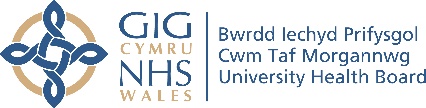 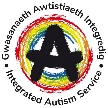 If you are an adult (over 18 years old) with a formal diagnosis of autism, you can access advice and support from the Integrated Autism Service (IAS). We can offer support to understand autism, short-term direct support, e.g. help to access employment, education, health, functional and recreational activities, access to courses, e.g. post diagnostic support and navigating life, or signpost to other services who can offer further support.If you are an adult (over 18 years old) with a formal diagnosis of autism, you can access advice and support from the Integrated Autism Service (IAS). We can offer support to understand autism, short-term direct support, e.g. help to access employment, education, health, functional and recreational activities, access to courses, e.g. post diagnostic support and navigating life, or signpost to other services who can offer further support.If you are an adult (over 18 years old) with a formal diagnosis of autism, you can access advice and support from the Integrated Autism Service (IAS). We can offer support to understand autism, short-term direct support, e.g. help to access employment, education, health, functional and recreational activities, access to courses, e.g. post diagnostic support and navigating life, or signpost to other services who can offer further support.If you are an adult (over 18 years old) with a formal diagnosis of autism, you can access advice and support from the Integrated Autism Service (IAS). We can offer support to understand autism, short-term direct support, e.g. help to access employment, education, health, functional and recreational activities, access to courses, e.g. post diagnostic support and navigating life, or signpost to other services who can offer further support.If you are an adult (over 18 years old) with a formal diagnosis of autism, you can access advice and support from the Integrated Autism Service (IAS). We can offer support to understand autism, short-term direct support, e.g. help to access employment, education, health, functional and recreational activities, access to courses, e.g. post diagnostic support and navigating life, or signpost to other services who can offer further support.If you are an adult (over 18 years old) with a formal diagnosis of autism, you can access advice and support from the Integrated Autism Service (IAS). We can offer support to understand autism, short-term direct support, e.g. help to access employment, education, health, functional and recreational activities, access to courses, e.g. post diagnostic support and navigating life, or signpost to other services who can offer further support.If you are an adult (over 18 years old) with a formal diagnosis of autism, you can access advice and support from the Integrated Autism Service (IAS). We can offer support to understand autism, short-term direct support, e.g. help to access employment, education, health, functional and recreational activities, access to courses, e.g. post diagnostic support and navigating life, or signpost to other services who can offer further support.If you are an adult (over 18 years old) with a formal diagnosis of autism, you can access advice and support from the Integrated Autism Service (IAS). We can offer support to understand autism, short-term direct support, e.g. help to access employment, education, health, functional and recreational activities, access to courses, e.g. post diagnostic support and navigating life, or signpost to other services who can offer further support.If you are an adult (over 18 years old) with a formal diagnosis of autism, you can access advice and support from the Integrated Autism Service (IAS). We can offer support to understand autism, short-term direct support, e.g. help to access employment, education, health, functional and recreational activities, access to courses, e.g. post diagnostic support and navigating life, or signpost to other services who can offer further support.If you are an adult (over 18 years old) with a formal diagnosis of autism, you can access advice and support from the Integrated Autism Service (IAS). We can offer support to understand autism, short-term direct support, e.g. help to access employment, education, health, functional and recreational activities, access to courses, e.g. post diagnostic support and navigating life, or signpost to other services who can offer further support.If you are an adult (over 18 years old) with a formal diagnosis of autism, you can access advice and support from the Integrated Autism Service (IAS). We can offer support to understand autism, short-term direct support, e.g. help to access employment, education, health, functional and recreational activities, access to courses, e.g. post diagnostic support and navigating life, or signpost to other services who can offer further support.If you are an adult (over 18 years old) with a formal diagnosis of autism, you can access advice and support from the Integrated Autism Service (IAS). We can offer support to understand autism, short-term direct support, e.g. help to access employment, education, health, functional and recreational activities, access to courses, e.g. post diagnostic support and navigating life, or signpost to other services who can offer further support.If you are an adult (over 18 years old) with a formal diagnosis of autism, you can access advice and support from the Integrated Autism Service (IAS). We can offer support to understand autism, short-term direct support, e.g. help to access employment, education, health, functional and recreational activities, access to courses, e.g. post diagnostic support and navigating life, or signpost to other services who can offer further support.If you are an adult (over 18 years old) with a formal diagnosis of autism, you can access advice and support from the Integrated Autism Service (IAS). We can offer support to understand autism, short-term direct support, e.g. help to access employment, education, health, functional and recreational activities, access to courses, e.g. post diagnostic support and navigating life, or signpost to other services who can offer further support.If you are an adult (over 18 years old) with a formal diagnosis of autism, you can access advice and support from the Integrated Autism Service (IAS). We can offer support to understand autism, short-term direct support, e.g. help to access employment, education, health, functional and recreational activities, access to courses, e.g. post diagnostic support and navigating life, or signpost to other services who can offer further support.If you are an adult (over 18 years old) with a formal diagnosis of autism, you can access advice and support from the Integrated Autism Service (IAS). We can offer support to understand autism, short-term direct support, e.g. help to access employment, education, health, functional and recreational activities, access to courses, e.g. post diagnostic support and navigating life, or signpost to other services who can offer further support.If you are an adult (over 18 years old) with a formal diagnosis of autism, you can access advice and support from the Integrated Autism Service (IAS). We can offer support to understand autism, short-term direct support, e.g. help to access employment, education, health, functional and recreational activities, access to courses, e.g. post diagnostic support and navigating life, or signpost to other services who can offer further support.If you are an adult (over 18 years old) with a formal diagnosis of autism, you can access advice and support from the Integrated Autism Service (IAS). We can offer support to understand autism, short-term direct support, e.g. help to access employment, education, health, functional and recreational activities, access to courses, e.g. post diagnostic support and navigating life, or signpost to other services who can offer further support.If you are an adult (over 18 years old) with a formal diagnosis of autism, you can access advice and support from the Integrated Autism Service (IAS). We can offer support to understand autism, short-term direct support, e.g. help to access employment, education, health, functional and recreational activities, access to courses, e.g. post diagnostic support and navigating life, or signpost to other services who can offer further support.If you are an adult (over 18 years old) with a formal diagnosis of autism, you can access advice and support from the Integrated Autism Service (IAS). We can offer support to understand autism, short-term direct support, e.g. help to access employment, education, health, functional and recreational activities, access to courses, e.g. post diagnostic support and navigating life, or signpost to other services who can offer further support.If you are an adult (over 18 years old) with a formal diagnosis of autism, you can access advice and support from the Integrated Autism Service (IAS). We can offer support to understand autism, short-term direct support, e.g. help to access employment, education, health, functional and recreational activities, access to courses, e.g. post diagnostic support and navigating life, or signpost to other services who can offer further support.If you are an adult (over 18 years old) with a formal diagnosis of autism, you can access advice and support from the Integrated Autism Service (IAS). We can offer support to understand autism, short-term direct support, e.g. help to access employment, education, health, functional and recreational activities, access to courses, e.g. post diagnostic support and navigating life, or signpost to other services who can offer further support.If you are an adult (over 18 years old) with a formal diagnosis of autism, you can access advice and support from the Integrated Autism Service (IAS). We can offer support to understand autism, short-term direct support, e.g. help to access employment, education, health, functional and recreational activities, access to courses, e.g. post diagnostic support and navigating life, or signpost to other services who can offer further support.If you are an adult (over 18 years old) with a formal diagnosis of autism, you can access advice and support from the Integrated Autism Service (IAS). We can offer support to understand autism, short-term direct support, e.g. help to access employment, education, health, functional and recreational activities, access to courses, e.g. post diagnostic support and navigating life, or signpost to other services who can offer further support.If you are an adult (over 18 years old) with a formal diagnosis of autism, you can access advice and support from the Integrated Autism Service (IAS). We can offer support to understand autism, short-term direct support, e.g. help to access employment, education, health, functional and recreational activities, access to courses, e.g. post diagnostic support and navigating life, or signpost to other services who can offer further support.If you are an adult (over 18 years old) with a formal diagnosis of autism, you can access advice and support from the Integrated Autism Service (IAS). We can offer support to understand autism, short-term direct support, e.g. help to access employment, education, health, functional and recreational activities, access to courses, e.g. post diagnostic support and navigating life, or signpost to other services who can offer further support.If you are an adult (over 18 years old) with a formal diagnosis of autism, you can access advice and support from the Integrated Autism Service (IAS). We can offer support to understand autism, short-term direct support, e.g. help to access employment, education, health, functional and recreational activities, access to courses, e.g. post diagnostic support and navigating life, or signpost to other services who can offer further support.If you are an adult (over 18 years old) with a formal diagnosis of autism, you can access advice and support from the Integrated Autism Service (IAS). We can offer support to understand autism, short-term direct support, e.g. help to access employment, education, health, functional and recreational activities, access to courses, e.g. post diagnostic support and navigating life, or signpost to other services who can offer further support.If you are an adult (over 18 years old) with a formal diagnosis of autism, you can access advice and support from the Integrated Autism Service (IAS). We can offer support to understand autism, short-term direct support, e.g. help to access employment, education, health, functional and recreational activities, access to courses, e.g. post diagnostic support and navigating life, or signpost to other services who can offer further support.If you are an adult (over 18 years old) with a formal diagnosis of autism, you can access advice and support from the Integrated Autism Service (IAS). We can offer support to understand autism, short-term direct support, e.g. help to access employment, education, health, functional and recreational activities, access to courses, e.g. post diagnostic support and navigating life, or signpost to other services who can offer further support.If you are an adult (over 18 years old) with a formal diagnosis of autism, you can access advice and support from the Integrated Autism Service (IAS). We can offer support to understand autism, short-term direct support, e.g. help to access employment, education, health, functional and recreational activities, access to courses, e.g. post diagnostic support and navigating life, or signpost to other services who can offer further support.If you are an adult (over 18 years old) with a formal diagnosis of autism, you can access advice and support from the Integrated Autism Service (IAS). We can offer support to understand autism, short-term direct support, e.g. help to access employment, education, health, functional and recreational activities, access to courses, e.g. post diagnostic support and navigating life, or signpost to other services who can offer further support.If you are an adult (over 18 years old) with a formal diagnosis of autism, you can access advice and support from the Integrated Autism Service (IAS). We can offer support to understand autism, short-term direct support, e.g. help to access employment, education, health, functional and recreational activities, access to courses, e.g. post diagnostic support and navigating life, or signpost to other services who can offer further support.If you are an adult (over 18 years old) with a formal diagnosis of autism, you can access advice and support from the Integrated Autism Service (IAS). We can offer support to understand autism, short-term direct support, e.g. help to access employment, education, health, functional and recreational activities, access to courses, e.g. post diagnostic support and navigating life, or signpost to other services who can offer further support.If you are an adult (over 18 years old) with a formal diagnosis of autism, you can access advice and support from the Integrated Autism Service (IAS). We can offer support to understand autism, short-term direct support, e.g. help to access employment, education, health, functional and recreational activities, access to courses, e.g. post diagnostic support and navigating life, or signpost to other services who can offer further support.If you are an adult (over 18 years old) with a formal diagnosis of autism, you can access advice and support from the Integrated Autism Service (IAS). We can offer support to understand autism, short-term direct support, e.g. help to access employment, education, health, functional and recreational activities, access to courses, e.g. post diagnostic support and navigating life, or signpost to other services who can offer further support.If you are an adult (over 18 years old) with a formal diagnosis of autism, you can access advice and support from the Integrated Autism Service (IAS). We can offer support to understand autism, short-term direct support, e.g. help to access employment, education, health, functional and recreational activities, access to courses, e.g. post diagnostic support and navigating life, or signpost to other services who can offer further support.If you are an adult (over 18 years old) with a formal diagnosis of autism, you can access advice and support from the Integrated Autism Service (IAS). We can offer support to understand autism, short-term direct support, e.g. help to access employment, education, health, functional and recreational activities, access to courses, e.g. post diagnostic support and navigating life, or signpost to other services who can offer further support.If you are an adult (over 18 years old) with a formal diagnosis of autism, you can access advice and support from the Integrated Autism Service (IAS). We can offer support to understand autism, short-term direct support, e.g. help to access employment, education, health, functional and recreational activities, access to courses, e.g. post diagnostic support and navigating life, or signpost to other services who can offer further support.If you are an adult (over 18 years old) with a formal diagnosis of autism, you can access advice and support from the Integrated Autism Service (IAS). We can offer support to understand autism, short-term direct support, e.g. help to access employment, education, health, functional and recreational activities, access to courses, e.g. post diagnostic support and navigating life, or signpost to other services who can offer further support.If you are an adult (over 18 years old) with a formal diagnosis of autism, you can access advice and support from the Integrated Autism Service (IAS). We can offer support to understand autism, short-term direct support, e.g. help to access employment, education, health, functional and recreational activities, access to courses, e.g. post diagnostic support and navigating life, or signpost to other services who can offer further support.If you are an adult (over 18 years old) with a formal diagnosis of autism, you can access advice and support from the Integrated Autism Service (IAS). We can offer support to understand autism, short-term direct support, e.g. help to access employment, education, health, functional and recreational activities, access to courses, e.g. post diagnostic support and navigating life, or signpost to other services who can offer further support.If you are an adult (over 18 years old) with a formal diagnosis of autism, you can access advice and support from the Integrated Autism Service (IAS). We can offer support to understand autism, short-term direct support, e.g. help to access employment, education, health, functional and recreational activities, access to courses, e.g. post diagnostic support and navigating life, or signpost to other services who can offer further support.If you are an adult (over 18 years old) with a formal diagnosis of autism, you can access advice and support from the Integrated Autism Service (IAS). We can offer support to understand autism, short-term direct support, e.g. help to access employment, education, health, functional and recreational activities, access to courses, e.g. post diagnostic support and navigating life, or signpost to other services who can offer further support.If you are an adult (over 18 years old) with a formal diagnosis of autism, you can access advice and support from the Integrated Autism Service (IAS). We can offer support to understand autism, short-term direct support, e.g. help to access employment, education, health, functional and recreational activities, access to courses, e.g. post diagnostic support and navigating life, or signpost to other services who can offer further support.If you are an adult (over 18 years old) with a formal diagnosis of autism, you can access advice and support from the Integrated Autism Service (IAS). We can offer support to understand autism, short-term direct support, e.g. help to access employment, education, health, functional and recreational activities, access to courses, e.g. post diagnostic support and navigating life, or signpost to other services who can offer further support.If you are an adult (over 18 years old) with a formal diagnosis of autism, you can access advice and support from the Integrated Autism Service (IAS). We can offer support to understand autism, short-term direct support, e.g. help to access employment, education, health, functional and recreational activities, access to courses, e.g. post diagnostic support and navigating life, or signpost to other services who can offer further support.If you are an adult (over 18 years old) with a formal diagnosis of autism, you can access advice and support from the Integrated Autism Service (IAS). We can offer support to understand autism, short-term direct support, e.g. help to access employment, education, health, functional and recreational activities, access to courses, e.g. post diagnostic support and navigating life, or signpost to other services who can offer further support.If you are an adult (over 18 years old) with a formal diagnosis of autism, you can access advice and support from the Integrated Autism Service (IAS). We can offer support to understand autism, short-term direct support, e.g. help to access employment, education, health, functional and recreational activities, access to courses, e.g. post diagnostic support and navigating life, or signpost to other services who can offer further support.If you are an adult (over 18 years old) with a formal diagnosis of autism, you can access advice and support from the Integrated Autism Service (IAS). We can offer support to understand autism, short-term direct support, e.g. help to access employment, education, health, functional and recreational activities, access to courses, e.g. post diagnostic support and navigating life, or signpost to other services who can offer further support.If you are an adult (over 18 years old) with a formal diagnosis of autism, you can access advice and support from the Integrated Autism Service (IAS). We can offer support to understand autism, short-term direct support, e.g. help to access employment, education, health, functional and recreational activities, access to courses, e.g. post diagnostic support and navigating life, or signpost to other services who can offer further support.If you are an adult (over 18 years old) with a formal diagnosis of autism, you can access advice and support from the Integrated Autism Service (IAS). We can offer support to understand autism, short-term direct support, e.g. help to access employment, education, health, functional and recreational activities, access to courses, e.g. post diagnostic support and navigating life, or signpost to other services who can offer further support.If you are an adult (over 18 years old) with a formal diagnosis of autism, you can access advice and support from the Integrated Autism Service (IAS). We can offer support to understand autism, short-term direct support, e.g. help to access employment, education, health, functional and recreational activities, access to courses, e.g. post diagnostic support and navigating life, or signpost to other services who can offer further support.PLEASE NOTE: Service users requesting support must have a formal diagnosis of autism. If you were diagnosed by a different service other than Cwm Taf Morgannwg IAS, please provide proof of diagnosis. We cannot accept a referral without this.PLEASE NOTE: Service users requesting support must have a formal diagnosis of autism. If you were diagnosed by a different service other than Cwm Taf Morgannwg IAS, please provide proof of diagnosis. We cannot accept a referral without this.PLEASE NOTE: Service users requesting support must have a formal diagnosis of autism. If you were diagnosed by a different service other than Cwm Taf Morgannwg IAS, please provide proof of diagnosis. We cannot accept a referral without this.PLEASE NOTE: Service users requesting support must have a formal diagnosis of autism. If you were diagnosed by a different service other than Cwm Taf Morgannwg IAS, please provide proof of diagnosis. We cannot accept a referral without this.PLEASE NOTE: Service users requesting support must have a formal diagnosis of autism. If you were diagnosed by a different service other than Cwm Taf Morgannwg IAS, please provide proof of diagnosis. We cannot accept a referral without this.PLEASE NOTE: Service users requesting support must have a formal diagnosis of autism. If you were diagnosed by a different service other than Cwm Taf Morgannwg IAS, please provide proof of diagnosis. We cannot accept a referral without this.PLEASE NOTE: Service users requesting support must have a formal diagnosis of autism. If you were diagnosed by a different service other than Cwm Taf Morgannwg IAS, please provide proof of diagnosis. We cannot accept a referral without this.PLEASE NOTE: Service users requesting support must have a formal diagnosis of autism. If you were diagnosed by a different service other than Cwm Taf Morgannwg IAS, please provide proof of diagnosis. We cannot accept a referral without this.PLEASE NOTE: Service users requesting support must have a formal diagnosis of autism. If you were diagnosed by a different service other than Cwm Taf Morgannwg IAS, please provide proof of diagnosis. We cannot accept a referral without this.PLEASE NOTE: Service users requesting support must have a formal diagnosis of autism. If you were diagnosed by a different service other than Cwm Taf Morgannwg IAS, please provide proof of diagnosis. We cannot accept a referral without this.PLEASE NOTE: Service users requesting support must have a formal diagnosis of autism. If you were diagnosed by a different service other than Cwm Taf Morgannwg IAS, please provide proof of diagnosis. We cannot accept a referral without this.PLEASE NOTE: Service users requesting support must have a formal diagnosis of autism. If you were diagnosed by a different service other than Cwm Taf Morgannwg IAS, please provide proof of diagnosis. We cannot accept a referral without this.PLEASE NOTE: Service users requesting support must have a formal diagnosis of autism. If you were diagnosed by a different service other than Cwm Taf Morgannwg IAS, please provide proof of diagnosis. We cannot accept a referral without this.PLEASE NOTE: Service users requesting support must have a formal diagnosis of autism. If you were diagnosed by a different service other than Cwm Taf Morgannwg IAS, please provide proof of diagnosis. We cannot accept a referral without this.PLEASE NOTE: Service users requesting support must have a formal diagnosis of autism. If you were diagnosed by a different service other than Cwm Taf Morgannwg IAS, please provide proof of diagnosis. We cannot accept a referral without this.PLEASE NOTE: Service users requesting support must have a formal diagnosis of autism. If you were diagnosed by a different service other than Cwm Taf Morgannwg IAS, please provide proof of diagnosis. We cannot accept a referral without this.PLEASE NOTE: Service users requesting support must have a formal diagnosis of autism. If you were diagnosed by a different service other than Cwm Taf Morgannwg IAS, please provide proof of diagnosis. We cannot accept a referral without this.PLEASE NOTE: Service users requesting support must have a formal diagnosis of autism. If you were diagnosed by a different service other than Cwm Taf Morgannwg IAS, please provide proof of diagnosis. We cannot accept a referral without this.PLEASE NOTE: Service users requesting support must have a formal diagnosis of autism. If you were diagnosed by a different service other than Cwm Taf Morgannwg IAS, please provide proof of diagnosis. We cannot accept a referral without this.PLEASE NOTE: Service users requesting support must have a formal diagnosis of autism. If you were diagnosed by a different service other than Cwm Taf Morgannwg IAS, please provide proof of diagnosis. We cannot accept a referral without this.PLEASE NOTE: Service users requesting support must have a formal diagnosis of autism. If you were diagnosed by a different service other than Cwm Taf Morgannwg IAS, please provide proof of diagnosis. We cannot accept a referral without this.PLEASE NOTE: Service users requesting support must have a formal diagnosis of autism. If you were diagnosed by a different service other than Cwm Taf Morgannwg IAS, please provide proof of diagnosis. We cannot accept a referral without this.PLEASE NOTE: Service users requesting support must have a formal diagnosis of autism. If you were diagnosed by a different service other than Cwm Taf Morgannwg IAS, please provide proof of diagnosis. We cannot accept a referral without this.PLEASE NOTE: Service users requesting support must have a formal diagnosis of autism. If you were diagnosed by a different service other than Cwm Taf Morgannwg IAS, please provide proof of diagnosis. We cannot accept a referral without this.PLEASE NOTE: Service users requesting support must have a formal diagnosis of autism. If you were diagnosed by a different service other than Cwm Taf Morgannwg IAS, please provide proof of diagnosis. We cannot accept a referral without this.PLEASE NOTE: Service users requesting support must have a formal diagnosis of autism. If you were diagnosed by a different service other than Cwm Taf Morgannwg IAS, please provide proof of diagnosis. We cannot accept a referral without this.PLEASE NOTE: Service users requesting support must have a formal diagnosis of autism. If you were diagnosed by a different service other than Cwm Taf Morgannwg IAS, please provide proof of diagnosis. We cannot accept a referral without this.PLEASE NOTE: Service users requesting support must have a formal diagnosis of autism. If you were diagnosed by a different service other than Cwm Taf Morgannwg IAS, please provide proof of diagnosis. We cannot accept a referral without this.PLEASE NOTE: Service users requesting support must have a formal diagnosis of autism. If you were diagnosed by a different service other than Cwm Taf Morgannwg IAS, please provide proof of diagnosis. We cannot accept a referral without this.PLEASE NOTE: Service users requesting support must have a formal diagnosis of autism. If you were diagnosed by a different service other than Cwm Taf Morgannwg IAS, please provide proof of diagnosis. We cannot accept a referral without this.PLEASE NOTE: Service users requesting support must have a formal diagnosis of autism. If you were diagnosed by a different service other than Cwm Taf Morgannwg IAS, please provide proof of diagnosis. We cannot accept a referral without this.PLEASE NOTE: Service users requesting support must have a formal diagnosis of autism. If you were diagnosed by a different service other than Cwm Taf Morgannwg IAS, please provide proof of diagnosis. We cannot accept a referral without this.PLEASE NOTE: Service users requesting support must have a formal diagnosis of autism. If you were diagnosed by a different service other than Cwm Taf Morgannwg IAS, please provide proof of diagnosis. We cannot accept a referral without this.PLEASE NOTE: Service users requesting support must have a formal diagnosis of autism. If you were diagnosed by a different service other than Cwm Taf Morgannwg IAS, please provide proof of diagnosis. We cannot accept a referral without this.PLEASE NOTE: Service users requesting support must have a formal diagnosis of autism. If you were diagnosed by a different service other than Cwm Taf Morgannwg IAS, please provide proof of diagnosis. We cannot accept a referral without this.PLEASE NOTE: Service users requesting support must have a formal diagnosis of autism. If you were diagnosed by a different service other than Cwm Taf Morgannwg IAS, please provide proof of diagnosis. We cannot accept a referral without this.PLEASE NOTE: Service users requesting support must have a formal diagnosis of autism. If you were diagnosed by a different service other than Cwm Taf Morgannwg IAS, please provide proof of diagnosis. We cannot accept a referral without this.PLEASE NOTE: Service users requesting support must have a formal diagnosis of autism. If you were diagnosed by a different service other than Cwm Taf Morgannwg IAS, please provide proof of diagnosis. We cannot accept a referral without this.PLEASE NOTE: Service users requesting support must have a formal diagnosis of autism. If you were diagnosed by a different service other than Cwm Taf Morgannwg IAS, please provide proof of diagnosis. We cannot accept a referral without this.PLEASE NOTE: Service users requesting support must have a formal diagnosis of autism. If you were diagnosed by a different service other than Cwm Taf Morgannwg IAS, please provide proof of diagnosis. We cannot accept a referral without this.PLEASE NOTE: Service users requesting support must have a formal diagnosis of autism. If you were diagnosed by a different service other than Cwm Taf Morgannwg IAS, please provide proof of diagnosis. We cannot accept a referral without this.PLEASE NOTE: Service users requesting support must have a formal diagnosis of autism. If you were diagnosed by a different service other than Cwm Taf Morgannwg IAS, please provide proof of diagnosis. We cannot accept a referral without this.PLEASE NOTE: Service users requesting support must have a formal diagnosis of autism. If you were diagnosed by a different service other than Cwm Taf Morgannwg IAS, please provide proof of diagnosis. We cannot accept a referral without this.PLEASE NOTE: Service users requesting support must have a formal diagnosis of autism. If you were diagnosed by a different service other than Cwm Taf Morgannwg IAS, please provide proof of diagnosis. We cannot accept a referral without this.PLEASE NOTE: Service users requesting support must have a formal diagnosis of autism. If you were diagnosed by a different service other than Cwm Taf Morgannwg IAS, please provide proof of diagnosis. We cannot accept a referral without this.PLEASE NOTE: Service users requesting support must have a formal diagnosis of autism. If you were diagnosed by a different service other than Cwm Taf Morgannwg IAS, please provide proof of diagnosis. We cannot accept a referral without this.PLEASE NOTE: Service users requesting support must have a formal diagnosis of autism. If you were diagnosed by a different service other than Cwm Taf Morgannwg IAS, please provide proof of diagnosis. We cannot accept a referral without this.PLEASE NOTE: Service users requesting support must have a formal diagnosis of autism. If you were diagnosed by a different service other than Cwm Taf Morgannwg IAS, please provide proof of diagnosis. We cannot accept a referral without this.PLEASE NOTE: Service users requesting support must have a formal diagnosis of autism. If you were diagnosed by a different service other than Cwm Taf Morgannwg IAS, please provide proof of diagnosis. We cannot accept a referral without this.PLEASE NOTE: Service users requesting support must have a formal diagnosis of autism. If you were diagnosed by a different service other than Cwm Taf Morgannwg IAS, please provide proof of diagnosis. We cannot accept a referral without this.PLEASE NOTE: Service users requesting support must have a formal diagnosis of autism. If you were diagnosed by a different service other than Cwm Taf Morgannwg IAS, please provide proof of diagnosis. We cannot accept a referral without this.PLEASE NOTE: Service users requesting support must have a formal diagnosis of autism. If you were diagnosed by a different service other than Cwm Taf Morgannwg IAS, please provide proof of diagnosis. We cannot accept a referral without this.PLEASE NOTE: Service users requesting support must have a formal diagnosis of autism. If you were diagnosed by a different service other than Cwm Taf Morgannwg IAS, please provide proof of diagnosis. We cannot accept a referral without this.Section 1: Service User DetailsSection 1: Service User DetailsSection 1: Service User DetailsSection 1: Service User DetailsSection 1: Service User DetailsSection 1: Service User DetailsSection 1: Service User DetailsSection 1: Service User DetailsSection 1: Service User DetailsSection 1: Service User DetailsSection 1: Service User DetailsSection 1: Service User DetailsSection 1: Service User DetailsSection 1: Service User DetailsSection 1: Service User DetailsSection 1: Service User DetailsSection 1: Service User DetailsSection 1: Service User DetailsSection 1: Service User DetailsSection 1: Service User DetailsSection 1: Service User DetailsSection 1: Service User DetailsSection 1: Service User DetailsSection 1: Service User DetailsSection 1: Service User DetailsSection 1: Service User DetailsSection 1: Service User DetailsSection 1: Service User DetailsSection 1: Service User DetailsSection 1: Service User DetailsSection 1: Service User DetailsSection 1: Service User DetailsSection 1: Service User DetailsSection 1: Service User DetailsSection 1: Service User DetailsSection 1: Service User DetailsSection 1: Service User DetailsSection 1: Service User DetailsSection 1: Service User DetailsSection 1: Service User DetailsSection 1: Service User DetailsSection 1: Service User DetailsSection 1: Service User DetailsSection 1: Service User DetailsSection 1: Service User DetailsSection 1: Service User DetailsSection 1: Service User DetailsSection 1: Service User DetailsSection 1: Service User DetailsSection 1: Service User DetailsSection 1: Service User DetailsSection 1: Service User DetailsSection 1: Service User DetailsForename(s):Forename(s):Forename(s):Forename(s):Surname:Surname:Surname:Surname:Surname:Surname:Surname:Title:Title:Title:Title:Gender:Gender:Gender:Gender:Gender:Gender:Gender:Gender:Gender:Pronouns:Pronouns:Pronouns:Pronouns:Pronouns:Pronouns:Pronouns:Pronouns:Pronouns:Address:Address:Address:Address:DOB:DOB:DOB:DOB:DOB:DOB:DOB:Address:Address:Address:Address:Address:Address:Address:Address:NHS No:NHS No:NHS No:NHS No:NHS No:NHS No:NHS No:      If known      If known      If known      If known      If known      If known      If known      If known      If known      If known      If known      If known      If known      If known      If known      If known      If known      If known      If known      If known      If knownAddress:Address:Address:Address:Address:Address:Address:Address:Hospital No:Hospital No:Hospital No:Hospital No:Hospital No:Hospital No:Hospital No:      If known      If known      If known      If known      If known      If known      If known      If known      If known      If known      If known      If known      If known      If known      If known      If known      If known      If known      If known      If known      If knownTelephone:Telephone:Telephone:Telephone:Email:Email:Email:Email:Email:Email:Email:Ethnic origin:Ethnic origin:Ethnic origin:Ethnic origin:Preferred language:Preferred language:Preferred language:Preferred language:Preferred language:Preferred language:Preferred language:Preferred language:Preferred language:Preferred language:Preferred language:Preferred language:Preferred language:Preferred language:Preferred language:Preferred method of communication:     Preferred method of communication:     Preferred method of communication:     Preferred method of communication:     Preferred method of communication:     Preferred method of communication:     Preferred method of communication:     Preferred method of communication:     Preferred method of communication:     Preferred method of communication:     Preferred method of communication:     Preferred method of communication:     Preferred method of communication:     Preferred method of communication:     Preferred method of communication:     Preferred method of communication:     Preferred method of communication:     Preferred method of communication:     Preferred method of communication:     Preferred method of communication:      Telephone      Letter      Email      Text Telephone      Letter      Email      Text Telephone      Letter      Email      Text Telephone      Letter      Email      Text Telephone      Letter      Email      Text Telephone      Letter      Email      Text Telephone      Letter      Email      Text Telephone      Letter      Email      Text Telephone      Letter      Email      Text Telephone      Letter      Email      Text Telephone      Letter      Email      Text Telephone      Letter      Email      Text Telephone      Letter      Email      Text Telephone      Letter      Email      Text Telephone      Letter      Email      Text Telephone      Letter      Email      Text Telephone      Letter      Email      Text Telephone      Letter      Email      Text Telephone      Letter      Email      Text Telephone      Letter      Email      Text Telephone      Letter      Email      Text Telephone      Letter      Email      Text Telephone      Letter      Email      Text Telephone      Letter      Email      Text Telephone      Letter      Email      Text Telephone      Letter      Email      Text Telephone      Letter      Email      Text Telephone      Letter      Email      Text Telephone      Letter      Email      Text Telephone      Letter      Email      TextIf this is a self-referral, go to Section 3.If this is a self-referral, go to Section 3.If this is a self-referral, go to Section 3.If this is a self-referral, go to Section 3.If this is a self-referral, go to Section 3.If this is a self-referral, go to Section 3.If this is a self-referral, go to Section 3.If this is a self-referral, go to Section 3.If this is a self-referral, go to Section 3.If this is a self-referral, go to Section 3.If this is a self-referral, go to Section 3.If this is a self-referral, go to Section 3.If this is a self-referral, go to Section 3.If this is a self-referral, go to Section 3.If this is a self-referral, go to Section 3.If this is a self-referral, go to Section 3.If this is a self-referral, go to Section 3.If this is a self-referral, go to Section 3.If this is a self-referral, go to Section 3.If this is a self-referral, go to Section 3.If this is a self-referral, go to Section 3.If this is a self-referral, go to Section 3.If this is a self-referral, go to Section 3.If this is a self-referral, go to Section 3.If this is a self-referral, go to Section 3.If this is a self-referral, go to Section 3.If this is a self-referral, go to Section 3.If this is a self-referral, go to Section 3.If this is a self-referral, go to Section 3.If this is a self-referral, go to Section 3.If this is a self-referral, go to Section 3.If this is a self-referral, go to Section 3.If this is a self-referral, go to Section 3.If this is a self-referral, go to Section 3.If this is a self-referral, go to Section 3.If this is a self-referral, go to Section 3.If this is a self-referral, go to Section 3.If this is a self-referral, go to Section 3.If this is a self-referral, go to Section 3.If this is a self-referral, go to Section 3.If this is a self-referral, go to Section 3.If this is a self-referral, go to Section 3.If this is a self-referral, go to Section 3.If this is a self-referral, go to Section 3.If this is a self-referral, go to Section 3.If this is a self-referral, go to Section 3.If this is a self-referral, go to Section 3.If this is a self-referral, go to Section 3.If this is a self-referral, go to Section 3.If this is a self-referral, go to Section 3.If this is a self-referral, go to Section 3.If this is a self-referral, go to Section 3.If this is a self-referral, go to Section 3.Section 2: Referrer Details (if self-referral, please leave this section blank)Section 2: Referrer Details (if self-referral, please leave this section blank)Section 2: Referrer Details (if self-referral, please leave this section blank)Section 2: Referrer Details (if self-referral, please leave this section blank)Section 2: Referrer Details (if self-referral, please leave this section blank)Section 2: Referrer Details (if self-referral, please leave this section blank)Section 2: Referrer Details (if self-referral, please leave this section blank)Section 2: Referrer Details (if self-referral, please leave this section blank)Section 2: Referrer Details (if self-referral, please leave this section blank)Section 2: Referrer Details (if self-referral, please leave this section blank)Section 2: Referrer Details (if self-referral, please leave this section blank)Section 2: Referrer Details (if self-referral, please leave this section blank)Section 2: Referrer Details (if self-referral, please leave this section blank)Section 2: Referrer Details (if self-referral, please leave this section blank)Section 2: Referrer Details (if self-referral, please leave this section blank)Section 2: Referrer Details (if self-referral, please leave this section blank)Section 2: Referrer Details (if self-referral, please leave this section blank)Section 2: Referrer Details (if self-referral, please leave this section blank)Section 2: Referrer Details (if self-referral, please leave this section blank)Section 2: Referrer Details (if self-referral, please leave this section blank)Section 2: Referrer Details (if self-referral, please leave this section blank)Section 2: Referrer Details (if self-referral, please leave this section blank)Section 2: Referrer Details (if self-referral, please leave this section blank)Section 2: Referrer Details (if self-referral, please leave this section blank)Section 2: Referrer Details (if self-referral, please leave this section blank)Section 2: Referrer Details (if self-referral, please leave this section blank)Section 2: Referrer Details (if self-referral, please leave this section blank)Section 2: Referrer Details (if self-referral, please leave this section blank)Section 2: Referrer Details (if self-referral, please leave this section blank)Section 2: Referrer Details (if self-referral, please leave this section blank)Section 2: Referrer Details (if self-referral, please leave this section blank)Section 2: Referrer Details (if self-referral, please leave this section blank)Section 2: Referrer Details (if self-referral, please leave this section blank)Section 2: Referrer Details (if self-referral, please leave this section blank)Section 2: Referrer Details (if self-referral, please leave this section blank)Section 2: Referrer Details (if self-referral, please leave this section blank)Section 2: Referrer Details (if self-referral, please leave this section blank)Section 2: Referrer Details (if self-referral, please leave this section blank)Section 2: Referrer Details (if self-referral, please leave this section blank)Section 2: Referrer Details (if self-referral, please leave this section blank)Section 2: Referrer Details (if self-referral, please leave this section blank)Section 2: Referrer Details (if self-referral, please leave this section blank)Section 2: Referrer Details (if self-referral, please leave this section blank)Section 2: Referrer Details (if self-referral, please leave this section blank)Section 2: Referrer Details (if self-referral, please leave this section blank)Section 2: Referrer Details (if self-referral, please leave this section blank)Section 2: Referrer Details (if self-referral, please leave this section blank)Section 2: Referrer Details (if self-referral, please leave this section blank)Section 2: Referrer Details (if self-referral, please leave this section blank)Section 2: Referrer Details (if self-referral, please leave this section blank)Section 2: Referrer Details (if self-referral, please leave this section blank)Section 2: Referrer Details (if self-referral, please leave this section blank)Section 2: Referrer Details (if self-referral, please leave this section blank)Name:Name:Name:Name:Name:Profession/Role:Profession/Role:Profession/Role:Profession/Role:Profession/Role:Profession/Role:Profession/Role:Profession/Role:Profession/Role:Profession/Role:Address:Address:Address:Address:Address:Telephone:Telephone:Telephone:Telephone:Telephone:Telephone:Telephone:Telephone:Telephone:Telephone:Address:Address:Address:Address:Address:Email:Email:Email:Email:Email:Email:Email:Email:Email:Email:Relationship:Relationship:Relationship:Relationship:Relationship:Relationship:Relationship:Relationship:Relationship:Relationship:Have you discussed this referral with the service user?Please note, referrals will not be accepted with without informed consent. Please advise the service user that the IAS is a multi-agency team and information may be accessed by both local authority and health staff.Have you discussed this referral with the service user?Please note, referrals will not be accepted with without informed consent. Please advise the service user that the IAS is a multi-agency team and information may be accessed by both local authority and health staff.Have you discussed this referral with the service user?Please note, referrals will not be accepted with without informed consent. Please advise the service user that the IAS is a multi-agency team and information may be accessed by both local authority and health staff.Have you discussed this referral with the service user?Please note, referrals will not be accepted with without informed consent. Please advise the service user that the IAS is a multi-agency team and information may be accessed by both local authority and health staff.Have you discussed this referral with the service user?Please note, referrals will not be accepted with without informed consent. Please advise the service user that the IAS is a multi-agency team and information may be accessed by both local authority and health staff.Have you discussed this referral with the service user?Please note, referrals will not be accepted with without informed consent. Please advise the service user that the IAS is a multi-agency team and information may be accessed by both local authority and health staff.Have you discussed this referral with the service user?Please note, referrals will not be accepted with without informed consent. Please advise the service user that the IAS is a multi-agency team and information may be accessed by both local authority and health staff.Have you discussed this referral with the service user?Please note, referrals will not be accepted with without informed consent. Please advise the service user that the IAS is a multi-agency team and information may be accessed by both local authority and health staff.Have you discussed this referral with the service user?Please note, referrals will not be accepted with without informed consent. Please advise the service user that the IAS is a multi-agency team and information may be accessed by both local authority and health staff.Have you discussed this referral with the service user?Please note, referrals will not be accepted with without informed consent. Please advise the service user that the IAS is a multi-agency team and information may be accessed by both local authority and health staff.Have you discussed this referral with the service user?Please note, referrals will not be accepted with without informed consent. Please advise the service user that the IAS is a multi-agency team and information may be accessed by both local authority and health staff.Have you discussed this referral with the service user?Please note, referrals will not be accepted with without informed consent. Please advise the service user that the IAS is a multi-agency team and information may be accessed by both local authority and health staff.Have you discussed this referral with the service user?Please note, referrals will not be accepted with without informed consent. Please advise the service user that the IAS is a multi-agency team and information may be accessed by both local authority and health staff.Have you discussed this referral with the service user?Please note, referrals will not be accepted with without informed consent. Please advise the service user that the IAS is a multi-agency team and information may be accessed by both local authority and health staff.Have you discussed this referral with the service user?Please note, referrals will not be accepted with without informed consent. Please advise the service user that the IAS is a multi-agency team and information may be accessed by both local authority and health staff.Have you discussed this referral with the service user?Please note, referrals will not be accepted with without informed consent. Please advise the service user that the IAS is a multi-agency team and information may be accessed by both local authority and health staff.Have you discussed this referral with the service user?Please note, referrals will not be accepted with without informed consent. Please advise the service user that the IAS is a multi-agency team and information may be accessed by both local authority and health staff.Have you discussed this referral with the service user?Please note, referrals will not be accepted with without informed consent. Please advise the service user that the IAS is a multi-agency team and information may be accessed by both local authority and health staff.Have you discussed this referral with the service user?Please note, referrals will not be accepted with without informed consent. Please advise the service user that the IAS is a multi-agency team and information may be accessed by both local authority and health staff.Have you discussed this referral with the service user?Please note, referrals will not be accepted with without informed consent. Please advise the service user that the IAS is a multi-agency team and information may be accessed by both local authority and health staff.Have you discussed this referral with the service user?Please note, referrals will not be accepted with without informed consent. Please advise the service user that the IAS is a multi-agency team and information may be accessed by both local authority and health staff.Have you discussed this referral with the service user?Please note, referrals will not be accepted with without informed consent. Please advise the service user that the IAS is a multi-agency team and information may be accessed by both local authority and health staff.Have you discussed this referral with the service user?Please note, referrals will not be accepted with without informed consent. Please advise the service user that the IAS is a multi-agency team and information may be accessed by both local authority and health staff.Have you discussed this referral with the service user?Please note, referrals will not be accepted with without informed consent. Please advise the service user that the IAS is a multi-agency team and information may be accessed by both local authority and health staff.Have you discussed this referral with the service user?Please note, referrals will not be accepted with without informed consent. Please advise the service user that the IAS is a multi-agency team and information may be accessed by both local authority and health staff.Have you discussed this referral with the service user?Please note, referrals will not be accepted with without informed consent. Please advise the service user that the IAS is a multi-agency team and information may be accessed by both local authority and health staff.Have you discussed this referral with the service user?Please note, referrals will not be accepted with without informed consent. Please advise the service user that the IAS is a multi-agency team and information may be accessed by both local authority and health staff.Have you discussed this referral with the service user?Please note, referrals will not be accepted with without informed consent. Please advise the service user that the IAS is a multi-agency team and information may be accessed by both local authority and health staff.Have you discussed this referral with the service user?Please note, referrals will not be accepted with without informed consent. Please advise the service user that the IAS is a multi-agency team and information may be accessed by both local authority and health staff.Have you discussed this referral with the service user?Please note, referrals will not be accepted with without informed consent. Please advise the service user that the IAS is a multi-agency team and information may be accessed by both local authority and health staff.Have you discussed this referral with the service user?Please note, referrals will not be accepted with without informed consent. Please advise the service user that the IAS is a multi-agency team and information may be accessed by both local authority and health staff.Have you discussed this referral with the service user?Please note, referrals will not be accepted with without informed consent. Please advise the service user that the IAS is a multi-agency team and information may be accessed by both local authority and health staff.Have you discussed this referral with the service user?Please note, referrals will not be accepted with without informed consent. Please advise the service user that the IAS is a multi-agency team and information may be accessed by both local authority and health staff.Have you discussed this referral with the service user?Please note, referrals will not be accepted with without informed consent. Please advise the service user that the IAS is a multi-agency team and information may be accessed by both local authority and health staff.Have you discussed this referral with the service user?Please note, referrals will not be accepted with without informed consent. Please advise the service user that the IAS is a multi-agency team and information may be accessed by both local authority and health staff.Have you discussed this referral with the service user?Please note, referrals will not be accepted with without informed consent. Please advise the service user that the IAS is a multi-agency team and information may be accessed by both local authority and health staff.Have you discussed this referral with the service user?Please note, referrals will not be accepted with without informed consent. Please advise the service user that the IAS is a multi-agency team and information may be accessed by both local authority and health staff.Have you discussed this referral with the service user?Please note, referrals will not be accepted with without informed consent. Please advise the service user that the IAS is a multi-agency team and information may be accessed by both local authority and health staff.Have you discussed this referral with the service user?Please note, referrals will not be accepted with without informed consent. Please advise the service user that the IAS is a multi-agency team and information may be accessed by both local authority and health staff.Have you discussed this referral with the service user?Please note, referrals will not be accepted with without informed consent. Please advise the service user that the IAS is a multi-agency team and information may be accessed by both local authority and health staff.Have you discussed this referral with the service user?Please note, referrals will not be accepted with without informed consent. Please advise the service user that the IAS is a multi-agency team and information may be accessed by both local authority and health staff.Have you discussed this referral with the service user?Please note, referrals will not be accepted with without informed consent. Please advise the service user that the IAS is a multi-agency team and information may be accessed by both local authority and health staff.Have you discussed this referral with the service user?Please note, referrals will not be accepted with without informed consent. Please advise the service user that the IAS is a multi-agency team and information may be accessed by both local authority and health staff.Have you discussed this referral with the service user?Please note, referrals will not be accepted with without informed consent. Please advise the service user that the IAS is a multi-agency team and information may be accessed by both local authority and health staff.Have you discussed this referral with the service user?Please note, referrals will not be accepted with without informed consent. Please advise the service user that the IAS is a multi-agency team and information may be accessed by both local authority and health staff. Yes      No Yes      No Yes      No Yes      No Yes      No Yes      No Yes      No Yes      NoSection 3: GP Details (if the GP is not the referrer)Section 3: GP Details (if the GP is not the referrer)Section 3: GP Details (if the GP is not the referrer)Section 3: GP Details (if the GP is not the referrer)Section 3: GP Details (if the GP is not the referrer)Section 3: GP Details (if the GP is not the referrer)Section 3: GP Details (if the GP is not the referrer)Section 3: GP Details (if the GP is not the referrer)Section 3: GP Details (if the GP is not the referrer)Section 3: GP Details (if the GP is not the referrer)Section 3: GP Details (if the GP is not the referrer)Section 3: GP Details (if the GP is not the referrer)Section 3: GP Details (if the GP is not the referrer)Section 3: GP Details (if the GP is not the referrer)Section 3: GP Details (if the GP is not the referrer)Section 3: GP Details (if the GP is not the referrer)Section 3: GP Details (if the GP is not the referrer)Section 3: GP Details (if the GP is not the referrer)Section 3: GP Details (if the GP is not the referrer)Section 3: GP Details (if the GP is not the referrer)Section 3: GP Details (if the GP is not the referrer)Section 3: GP Details (if the GP is not the referrer)Section 3: GP Details (if the GP is not the referrer)Section 3: GP Details (if the GP is not the referrer)Section 3: GP Details (if the GP is not the referrer)Section 3: GP Details (if the GP is not the referrer)Section 3: GP Details (if the GP is not the referrer)Section 3: GP Details (if the GP is not the referrer)Section 3: GP Details (if the GP is not the referrer)Section 3: GP Details (if the GP is not the referrer)Section 3: GP Details (if the GP is not the referrer)Section 3: GP Details (if the GP is not the referrer)Section 3: GP Details (if the GP is not the referrer)Section 3: GP Details (if the GP is not the referrer)Section 3: GP Details (if the GP is not the referrer)Section 3: GP Details (if the GP is not the referrer)Section 3: GP Details (if the GP is not the referrer)Section 3: GP Details (if the GP is not the referrer)Section 3: GP Details (if the GP is not the referrer)Section 3: GP Details (if the GP is not the referrer)Section 3: GP Details (if the GP is not the referrer)Section 3: GP Details (if the GP is not the referrer)Section 3: GP Details (if the GP is not the referrer)Section 3: GP Details (if the GP is not the referrer)Section 3: GP Details (if the GP is not the referrer)Section 3: GP Details (if the GP is not the referrer)Section 3: GP Details (if the GP is not the referrer)Section 3: GP Details (if the GP is not the referrer)Section 3: GP Details (if the GP is not the referrer)Section 3: GP Details (if the GP is not the referrer)Section 3: GP Details (if the GP is not the referrer)Section 3: GP Details (if the GP is not the referrer)Section 3: GP Details (if the GP is not the referrer)GP Name:GP Name:GP Name:GP Name:GP Name:GP Practice:GP Practice:GP Practice:GP Practice:GP Practice:GP Practice:GP Practice:GP Practice:GP Practice:GP Practice:GP Practice:GP Practice:GP Practice:GP Practice:GP Practice:GP Practice:Telephone:Telephone:Telephone:Telephone:Telephone:Email: Email: Email: Email: Email: Email: Email: Email: Email: Email: Email: Email: Email: Email: Email: Email: Address:Address:Address:Address:Address:Section 4: Other Professionals InvolvedSection 4: Other Professionals InvolvedSection 4: Other Professionals InvolvedSection 4: Other Professionals InvolvedSection 4: Other Professionals InvolvedSection 4: Other Professionals InvolvedSection 4: Other Professionals InvolvedSection 4: Other Professionals InvolvedSection 4: Other Professionals InvolvedSection 4: Other Professionals InvolvedSection 4: Other Professionals InvolvedSection 4: Other Professionals InvolvedSection 4: Other Professionals InvolvedSection 4: Other Professionals InvolvedSection 4: Other Professionals InvolvedSection 4: Other Professionals InvolvedSection 4: Other Professionals InvolvedSection 4: Other Professionals InvolvedSection 4: Other Professionals InvolvedSection 4: Other Professionals InvolvedSection 4: Other Professionals InvolvedSection 4: Other Professionals InvolvedSection 4: Other Professionals InvolvedSection 4: Other Professionals InvolvedSection 4: Other Professionals InvolvedSection 4: Other Professionals InvolvedSection 4: Other Professionals InvolvedSection 4: Other Professionals InvolvedSection 4: Other Professionals InvolvedSection 4: Other Professionals InvolvedSection 4: Other Professionals InvolvedSection 4: Other Professionals InvolvedSection 4: Other Professionals InvolvedSection 4: Other Professionals InvolvedSection 4: Other Professionals InvolvedSection 4: Other Professionals InvolvedSection 4: Other Professionals InvolvedSection 4: Other Professionals InvolvedSection 4: Other Professionals InvolvedSection 4: Other Professionals InvolvedSection 4: Other Professionals InvolvedSection 4: Other Professionals InvolvedSection 4: Other Professionals InvolvedSection 4: Other Professionals InvolvedSection 4: Other Professionals InvolvedSection 4: Other Professionals InvolvedSection 4: Other Professionals InvolvedSection 4: Other Professionals InvolvedSection 4: Other Professionals InvolvedSection 4: Other Professionals InvolvedSection 4: Other Professionals InvolvedSection 4: Other Professionals InvolvedName of ProfessionalName of ProfessionalName of ProfessionalName of ProfessionalName of ProfessionalName of ProfessionalName of ProfessionalName of ProfessionalName of ProfessionalName of ProfessionalName of ProfessionalName of ProfessionalName of ProfessionalName of ProfessionalName of ProfessionalName of ProfessionalServiceServiceServiceServiceServiceServiceServiceServiceServiceServiceServiceServiceServiceServiceServiceServiceServiceServiceServiceServiceContact DetailsContact DetailsContact DetailsContact DetailsContact DetailsContact DetailsContact DetailsContact DetailsContact DetailsContact DetailsContact DetailsContact DetailsContact DetailsContact DetailsContact Details1.2.3.Section 5: Current Diagnosis of Service UserSection 5: Current Diagnosis of Service UserSection 5: Current Diagnosis of Service UserSection 5: Current Diagnosis of Service UserSection 5: Current Diagnosis of Service UserSection 5: Current Diagnosis of Service UserSection 5: Current Diagnosis of Service UserSection 5: Current Diagnosis of Service UserSection 5: Current Diagnosis of Service UserSection 5: Current Diagnosis of Service UserSection 5: Current Diagnosis of Service UserSection 5: Current Diagnosis of Service UserSection 5: Current Diagnosis of Service UserSection 5: Current Diagnosis of Service UserSection 5: Current Diagnosis of Service UserSection 5: Current Diagnosis of Service UserSection 5: Current Diagnosis of Service UserSection 5: Current Diagnosis of Service UserSection 5: Current Diagnosis of Service UserSection 5: Current Diagnosis of Service UserSection 5: Current Diagnosis of Service UserSection 5: Current Diagnosis of Service UserSection 5: Current Diagnosis of Service UserSection 5: Current Diagnosis of Service UserSection 5: Current Diagnosis of Service UserSection 5: Current Diagnosis of Service UserSection 5: Current Diagnosis of Service UserSection 5: Current Diagnosis of Service UserSection 5: Current Diagnosis of Service UserSection 5: Current Diagnosis of Service UserSection 5: Current Diagnosis of Service UserSection 5: Current Diagnosis of Service UserSection 5: Current Diagnosis of Service UserSection 5: Current Diagnosis of Service UserSection 5: Current Diagnosis of Service UserSection 5: Current Diagnosis of Service UserSection 5: Current Diagnosis of Service UserSection 5: Current Diagnosis of Service UserSection 5: Current Diagnosis of Service UserSection 5: Current Diagnosis of Service UserSection 5: Current Diagnosis of Service UserSection 5: Current Diagnosis of Service UserSection 5: Current Diagnosis of Service UserSection 5: Current Diagnosis of Service UserSection 5: Current Diagnosis of Service UserSection 5: Current Diagnosis of Service UserSection 5: Current Diagnosis of Service UserSection 5: Current Diagnosis of Service UserSection 5: Current Diagnosis of Service UserSection 5: Current Diagnosis of Service UserSection 5: Current Diagnosis of Service UserSection 5: Current Diagnosis of Service User Autism Spectrum Disorder Autism Spectrum Disorder Autism Spectrum Disorder Autism Spectrum Disorder Autism Spectrum Disorder Autism Spectrum Disorder Autism Spectrum Disorder Autism Spectrum Disorder Autism Spectrum Disorder Autism Spectrum Disorder Autism Spectrum Disorder Autism Spectrum Disorder Autism Spectrum Disorder Autism Spectrum Disorder Autism Spectrum Disorder Asperger Syndrome Asperger Syndrome Asperger Syndrome Asperger Syndrome Asperger Syndrome Asperger Syndrome Asperger Syndrome Asperger Syndrome Asperger Syndrome Asperger Syndrome Asperger Syndrome Asperger Syndrome Asperger Syndrome Asperger Syndrome Asperger Syndrome Asperger Syndrome Asperger Syndrome Asperger Syndrome Asperger Syndrome Asperger Syndrome Other (please specify): Other (please specify): Other (please specify): Other (please specify): Other (please specify): Other (please specify): Other (please specify): Other (please specify): Other (please specify): Other (please specify): Other (please specify): Other (please specify): Other (please specify): Other (please specify): Other (please specify): Other (please specify): Other (please specify): Autism Spectrum Disorder Autism Spectrum Disorder Autism Spectrum Disorder Autism Spectrum Disorder Autism Spectrum Disorder Autism Spectrum Disorder Autism Spectrum Disorder Autism Spectrum Disorder Autism Spectrum Disorder Autism Spectrum Disorder Autism Spectrum Disorder Autism Spectrum Disorder Autism Spectrum Disorder Autism Spectrum Disorder Autism Spectrum Disorder Asperger Syndrome Asperger Syndrome Asperger Syndrome Asperger Syndrome Asperger Syndrome Asperger Syndrome Asperger Syndrome Asperger Syndrome Asperger Syndrome Asperger Syndrome Asperger Syndrome Asperger Syndrome Asperger Syndrome Asperger Syndrome Asperger Syndrome Asperger Syndrome Asperger Syndrome Asperger Syndrome Asperger Syndrome Asperger SyndromeApproximate year/ageof diagnosis: Approximate year/ageof diagnosis: Approximate year/ageof diagnosis: Approximate year/ageof diagnosis: Approximate year/ageof diagnosis: Approximate year/ageof diagnosis: Approximate year/ageof diagnosis: Approximate year/ageof diagnosis: Approximate year/ageof diagnosis: Approximate year/ageof diagnosis: If you were diagnosed by a different service, have you enclosed confirmation of diagnosis?If you were diagnosed by a different service, have you enclosed confirmation of diagnosis?If you were diagnosed by a different service, have you enclosed confirmation of diagnosis?If you were diagnosed by a different service, have you enclosed confirmation of diagnosis?If you were diagnosed by a different service, have you enclosed confirmation of diagnosis?If you were diagnosed by a different service, have you enclosed confirmation of diagnosis?If you were diagnosed by a different service, have you enclosed confirmation of diagnosis?If you were diagnosed by a different service, have you enclosed confirmation of diagnosis?If you were diagnosed by a different service, have you enclosed confirmation of diagnosis?If you were diagnosed by a different service, have you enclosed confirmation of diagnosis?If you were diagnosed by a different service, have you enclosed confirmation of diagnosis?If you were diagnosed by a different service, have you enclosed confirmation of diagnosis?If you were diagnosed by a different service, have you enclosed confirmation of diagnosis?If you were diagnosed by a different service, have you enclosed confirmation of diagnosis?If you were diagnosed by a different service, have you enclosed confirmation of diagnosis?If you were diagnosed by a different service, have you enclosed confirmation of diagnosis?If you were diagnosed by a different service, have you enclosed confirmation of diagnosis?If you were diagnosed by a different service, have you enclosed confirmation of diagnosis?If you were diagnosed by a different service, have you enclosed confirmation of diagnosis?If you were diagnosed by a different service, have you enclosed confirmation of diagnosis?If you were diagnosed by a different service, have you enclosed confirmation of diagnosis?If you were diagnosed by a different service, have you enclosed confirmation of diagnosis?If you were diagnosed by a different service, have you enclosed confirmation of diagnosis? Yes    No Yes    No Yes    No Yes    No Yes    No Yes    No Yes    No Yes    No Yes    NoIf you are unable to provide confirmation of diagnosis, please give a reason:If you are unable to provide confirmation of diagnosis, please give a reason:If you are unable to provide confirmation of diagnosis, please give a reason:If you are unable to provide confirmation of diagnosis, please give a reason:If you are unable to provide confirmation of diagnosis, please give a reason:If you are unable to provide confirmation of diagnosis, please give a reason:If you are unable to provide confirmation of diagnosis, please give a reason:If you are unable to provide confirmation of diagnosis, please give a reason:If you are unable to provide confirmation of diagnosis, please give a reason:If you are unable to provide confirmation of diagnosis, please give a reason:If you are unable to provide confirmation of diagnosis, please give a reason:If you are unable to provide confirmation of diagnosis, please give a reason:If you are unable to provide confirmation of diagnosis, please give a reason:If you are unable to provide confirmation of diagnosis, please give a reason:If you are unable to provide confirmation of diagnosis, please give a reason:If you are unable to provide confirmation of diagnosis, please give a reason:If you are unable to provide confirmation of diagnosis, please give a reason:If you are unable to provide confirmation of diagnosis, please give a reason:If you are unable to provide confirmation of diagnosis, please give a reason:If you are unable to provide confirmation of diagnosis, please give a reason:If you are unable to provide confirmation of diagnosis, please give a reason:If you are unable to provide confirmation of diagnosis, please give a reason:If you are unable to provide confirmation of diagnosis, please give a reason:If you are unable to provide confirmation of diagnosis, please give a reason:If you are unable to provide confirmation of diagnosis, please give a reason:If you are unable to provide confirmation of diagnosis, please give a reason:If you are unable to provide confirmation of diagnosis, please give a reason:If you are unable to provide confirmation of diagnosis, please give a reason:If you are unable to provide confirmation of diagnosis, please give a reason:If you are unable to provide confirmation of diagnosis, please give a reason:If you are unable to provide confirmation of diagnosis, please give a reason:If you are unable to provide confirmation of diagnosis, please give a reason:If you are unable to provide confirmation of diagnosis, please give a reason:If you are unable to provide confirmation of diagnosis, please give a reason:If you are unable to provide confirmation of diagnosis, please give a reason:If you are unable to provide confirmation of diagnosis, please give a reason:If you are unable to provide confirmation of diagnosis, please give a reason:If you are unable to provide confirmation of diagnosis, please give a reason:If you are unable to provide confirmation of diagnosis, please give a reason:If you are unable to provide confirmation of diagnosis, please give a reason:If you are unable to provide confirmation of diagnosis, please give a reason:If you are unable to provide confirmation of diagnosis, please give a reason:If you are unable to provide confirmation of diagnosis, please give a reason:If you are unable to provide confirmation of diagnosis, please give a reason:If you are unable to provide confirmation of diagnosis, please give a reason:If you are unable to provide confirmation of diagnosis, please give a reason:If you are unable to provide confirmation of diagnosis, please give a reason:If you are unable to provide confirmation of diagnosis, please give a reason:If you are unable to provide confirmation of diagnosis, please give a reason:If you are unable to provide confirmation of diagnosis, please give a reason:If you are unable to provide confirmation of diagnosis, please give a reason:If you are unable to provide confirmation of diagnosis, please give a reason:Section 6: Support RequirementsSection 6: Support RequirementsSection 6: Support RequirementsSection 6: Support RequirementsSection 6: Support RequirementsSection 6: Support RequirementsSection 6: Support RequirementsSection 6: Support RequirementsSection 6: Support RequirementsSection 6: Support RequirementsSection 6: Support RequirementsSection 6: Support RequirementsSection 6: Support RequirementsSection 6: Support RequirementsSection 6: Support RequirementsSection 6: Support RequirementsSection 6: Support RequirementsSection 6: Support RequirementsSection 6: Support RequirementsSection 6: Support RequirementsSection 6: Support RequirementsSection 6: Support RequirementsSection 6: Support RequirementsSection 6: Support RequirementsSection 6: Support RequirementsSection 6: Support RequirementsSection 6: Support RequirementsSection 6: Support RequirementsSection 6: Support RequirementsSection 6: Support RequirementsSection 6: Support RequirementsSection 6: Support RequirementsSection 6: Support RequirementsSection 6: Support RequirementsSection 6: Support RequirementsSection 6: Support RequirementsSection 6: Support RequirementsSection 6: Support RequirementsSection 6: Support RequirementsSection 6: Support RequirementsSection 6: Support RequirementsSection 6: Support RequirementsSection 6: Support RequirementsSection 6: Support RequirementsSection 6: Support RequirementsSection 6: Support RequirementsSection 6: Support RequirementsSection 6: Support RequirementsSection 6: Support RequirementsSection 6: Support RequirementsSection 6: Support RequirementsSection 6: Support RequirementsWhat do you want the Integrated Autism Service to help you with? (Please tick ONE)What do you want the Integrated Autism Service to help you with? (Please tick ONE)What do you want the Integrated Autism Service to help you with? (Please tick ONE)What do you want the Integrated Autism Service to help you with? (Please tick ONE)What do you want the Integrated Autism Service to help you with? (Please tick ONE)What do you want the Integrated Autism Service to help you with? (Please tick ONE)What do you want the Integrated Autism Service to help you with? (Please tick ONE)What do you want the Integrated Autism Service to help you with? (Please tick ONE)What do you want the Integrated Autism Service to help you with? (Please tick ONE)What do you want the Integrated Autism Service to help you with? (Please tick ONE)What do you want the Integrated Autism Service to help you with? (Please tick ONE)What do you want the Integrated Autism Service to help you with? (Please tick ONE)What do you want the Integrated Autism Service to help you with? (Please tick ONE)What do you want the Integrated Autism Service to help you with? (Please tick ONE)What do you want the Integrated Autism Service to help you with? (Please tick ONE)What do you want the Integrated Autism Service to help you with? (Please tick ONE)What do you want the Integrated Autism Service to help you with? (Please tick ONE)What do you want the Integrated Autism Service to help you with? (Please tick ONE)What do you want the Integrated Autism Service to help you with? (Please tick ONE)What do you want the Integrated Autism Service to help you with? (Please tick ONE)What do you want the Integrated Autism Service to help you with? (Please tick ONE)What do you want the Integrated Autism Service to help you with? (Please tick ONE)What do you want the Integrated Autism Service to help you with? (Please tick ONE)What do you want the Integrated Autism Service to help you with? (Please tick ONE)What do you want the Integrated Autism Service to help you with? (Please tick ONE)What do you want the Integrated Autism Service to help you with? (Please tick ONE)What do you want the Integrated Autism Service to help you with? (Please tick ONE)What do you want the Integrated Autism Service to help you with? (Please tick ONE)What do you want the Integrated Autism Service to help you with? (Please tick ONE)What do you want the Integrated Autism Service to help you with? (Please tick ONE)What do you want the Integrated Autism Service to help you with? (Please tick ONE)What do you want the Integrated Autism Service to help you with? (Please tick ONE)What do you want the Integrated Autism Service to help you with? (Please tick ONE)What do you want the Integrated Autism Service to help you with? (Please tick ONE)What do you want the Integrated Autism Service to help you with? (Please tick ONE)What do you want the Integrated Autism Service to help you with? (Please tick ONE)What do you want the Integrated Autism Service to help you with? (Please tick ONE)What do you want the Integrated Autism Service to help you with? (Please tick ONE)What do you want the Integrated Autism Service to help you with? (Please tick ONE)What do you want the Integrated Autism Service to help you with? (Please tick ONE)What do you want the Integrated Autism Service to help you with? (Please tick ONE)What do you want the Integrated Autism Service to help you with? (Please tick ONE)What do you want the Integrated Autism Service to help you with? (Please tick ONE)What do you want the Integrated Autism Service to help you with? (Please tick ONE)What do you want the Integrated Autism Service to help you with? (Please tick ONE)What do you want the Integrated Autism Service to help you with? (Please tick ONE)What do you want the Integrated Autism Service to help you with? (Please tick ONE)What do you want the Integrated Autism Service to help you with? (Please tick ONE)What do you want the Integrated Autism Service to help you with? (Please tick ONE)What do you want the Integrated Autism Service to help you with? (Please tick ONE)What do you want the Integrated Autism Service to help you with? (Please tick ONE)What do you want the Integrated Autism Service to help you with? (Please tick ONE)	I would like to be added to the post-diagnostic support course waiting list. I DO NOT need to discuss my support needs in detail with a member of the team at this time.	I would like to be added to the post-diagnostic support course waiting list. I DO NOT need to discuss my support needs in detail with a member of the team at this time.	I would like to be added to the post-diagnostic support course waiting list. I DO NOT need to discuss my support needs in detail with a member of the team at this time.	I would like to be added to the post-diagnostic support course waiting list. I DO NOT need to discuss my support needs in detail with a member of the team at this time.	I would like to be added to the post-diagnostic support course waiting list. I DO NOT need to discuss my support needs in detail with a member of the team at this time.	I would like to be added to the post-diagnostic support course waiting list. I DO NOT need to discuss my support needs in detail with a member of the team at this time.	I would like to be added to the post-diagnostic support course waiting list. I DO NOT need to discuss my support needs in detail with a member of the team at this time.	I would like to be added to the post-diagnostic support course waiting list. I DO NOT need to discuss my support needs in detail with a member of the team at this time.	I would like to be added to the post-diagnostic support course waiting list. I DO NOT need to discuss my support needs in detail with a member of the team at this time.	I would like to be added to the post-diagnostic support course waiting list. I DO NOT need to discuss my support needs in detail with a member of the team at this time.	I would like to be added to the post-diagnostic support course waiting list. I DO NOT need to discuss my support needs in detail with a member of the team at this time.	I would like to be added to the post-diagnostic support course waiting list. I DO NOT need to discuss my support needs in detail with a member of the team at this time.	I would like to be added to the post-diagnostic support course waiting list. I DO NOT need to discuss my support needs in detail with a member of the team at this time.	I would like to be added to the post-diagnostic support course waiting list. I DO NOT need to discuss my support needs in detail with a member of the team at this time.	I would like to be added to the post-diagnostic support course waiting list. I DO NOT need to discuss my support needs in detail with a member of the team at this time.	I would like to be added to the post-diagnostic support course waiting list. I DO NOT need to discuss my support needs in detail with a member of the team at this time.	I would like to be added to the post-diagnostic support course waiting list. I DO NOT need to discuss my support needs in detail with a member of the team at this time.	I would like to be added to the post-diagnostic support course waiting list. I DO NOT need to discuss my support needs in detail with a member of the team at this time.	I would like to be added to the post-diagnostic support course waiting list. I DO NOT need to discuss my support needs in detail with a member of the team at this time.	I would like to be added to the post-diagnostic support course waiting list. I DO NOT need to discuss my support needs in detail with a member of the team at this time.	I would like to be added to the post-diagnostic support course waiting list. I DO NOT need to discuss my support needs in detail with a member of the team at this time.	I would like to be added to the post-diagnostic support course waiting list. I DO NOT need to discuss my support needs in detail with a member of the team at this time.	I would like to be added to the post-diagnostic support course waiting list. I DO NOT need to discuss my support needs in detail with a member of the team at this time.OROROROROR I would like to discuss my support needs in more detail with a member of the team.If you have ticked the above box, please state your preferred appointment method below:	Face-to-Face    Telephone    Virtual I would like to discuss my support needs in more detail with a member of the team.If you have ticked the above box, please state your preferred appointment method below:	Face-to-Face    Telephone    Virtual I would like to discuss my support needs in more detail with a member of the team.If you have ticked the above box, please state your preferred appointment method below:	Face-to-Face    Telephone    Virtual I would like to discuss my support needs in more detail with a member of the team.If you have ticked the above box, please state your preferred appointment method below:	Face-to-Face    Telephone    Virtual I would like to discuss my support needs in more detail with a member of the team.If you have ticked the above box, please state your preferred appointment method below:	Face-to-Face    Telephone    Virtual I would like to discuss my support needs in more detail with a member of the team.If you have ticked the above box, please state your preferred appointment method below:	Face-to-Face    Telephone    Virtual I would like to discuss my support needs in more detail with a member of the team.If you have ticked the above box, please state your preferred appointment method below:	Face-to-Face    Telephone    Virtual I would like to discuss my support needs in more detail with a member of the team.If you have ticked the above box, please state your preferred appointment method below:	Face-to-Face    Telephone    Virtual I would like to discuss my support needs in more detail with a member of the team.If you have ticked the above box, please state your preferred appointment method below:	Face-to-Face    Telephone    Virtual I would like to discuss my support needs in more detail with a member of the team.If you have ticked the above box, please state your preferred appointment method below:	Face-to-Face    Telephone    Virtual I would like to discuss my support needs in more detail with a member of the team.If you have ticked the above box, please state your preferred appointment method below:	Face-to-Face    Telephone    Virtual I would like to discuss my support needs in more detail with a member of the team.If you have ticked the above box, please state your preferred appointment method below:	Face-to-Face    Telephone    Virtual I would like to discuss my support needs in more detail with a member of the team.If you have ticked the above box, please state your preferred appointment method below:	Face-to-Face    Telephone    Virtual I would like to discuss my support needs in more detail with a member of the team.If you have ticked the above box, please state your preferred appointment method below:	Face-to-Face    Telephone    Virtual I would like to discuss my support needs in more detail with a member of the team.If you have ticked the above box, please state your preferred appointment method below:	Face-to-Face    Telephone    Virtual I would like to discuss my support needs in more detail with a member of the team.If you have ticked the above box, please state your preferred appointment method below:	Face-to-Face    Telephone    Virtual I would like to discuss my support needs in more detail with a member of the team.If you have ticked the above box, please state your preferred appointment method below:	Face-to-Face    Telephone    Virtual I would like to discuss my support needs in more detail with a member of the team.If you have ticked the above box, please state your preferred appointment method below:	Face-to-Face    Telephone    Virtual I would like to discuss my support needs in more detail with a member of the team.If you have ticked the above box, please state your preferred appointment method below:	Face-to-Face    Telephone    Virtual I would like to discuss my support needs in more detail with a member of the team.If you have ticked the above box, please state your preferred appointment method below:	Face-to-Face    Telephone    Virtual I would like to discuss my support needs in more detail with a member of the team.If you have ticked the above box, please state your preferred appointment method below:	Face-to-Face    Telephone    Virtual I would like to discuss my support needs in more detail with a member of the team.If you have ticked the above box, please state your preferred appointment method below:	Face-to-Face    Telephone    Virtual I would like to discuss my support needs in more detail with a member of the team.If you have ticked the above box, please state your preferred appointment method below:	Face-to-Face    Telephone    Virtual I would like to discuss my support needs in more detail with a member of the team.If you have ticked the above box, please state your preferred appointment method below:	Face-to-Face    Telephone    VirtualWhy are you making this referral at this time?Please be as specific as possible about what you are requesting.Why are you making this referral at this time?Please be as specific as possible about what you are requesting.Why are you making this referral at this time?Please be as specific as possible about what you are requesting.Why are you making this referral at this time?Please be as specific as possible about what you are requesting.Why are you making this referral at this time?Please be as specific as possible about what you are requesting.Why are you making this referral at this time?Please be as specific as possible about what you are requesting.Why are you making this referral at this time?Please be as specific as possible about what you are requesting.Why are you making this referral at this time?Please be as specific as possible about what you are requesting.Why are you making this referral at this time?Please be as specific as possible about what you are requesting.Why are you making this referral at this time?Please be as specific as possible about what you are requesting.Why are you making this referral at this time?Please be as specific as possible about what you are requesting.Why are you making this referral at this time?Please be as specific as possible about what you are requesting.Why are you making this referral at this time?Please be as specific as possible about what you are requesting.Why are you making this referral at this time?Please be as specific as possible about what you are requesting.Why are you making this referral at this time?Please be as specific as possible about what you are requesting.Why are you making this referral at this time?Please be as specific as possible about what you are requesting.Why are you making this referral at this time?Please be as specific as possible about what you are requesting.Why are you making this referral at this time?Please be as specific as possible about what you are requesting.Why are you making this referral at this time?Please be as specific as possible about what you are requesting.Why are you making this referral at this time?Please be as specific as possible about what you are requesting.Why are you making this referral at this time?Please be as specific as possible about what you are requesting.Why are you making this referral at this time?Please be as specific as possible about what you are requesting.Why are you making this referral at this time?Please be as specific as possible about what you are requesting.Why are you making this referral at this time?Please be as specific as possible about what you are requesting.Why are you making this referral at this time?Please be as specific as possible about what you are requesting.Why are you making this referral at this time?Please be as specific as possible about what you are requesting.Why are you making this referral at this time?Please be as specific as possible about what you are requesting.Why are you making this referral at this time?Please be as specific as possible about what you are requesting.Why are you making this referral at this time?Please be as specific as possible about what you are requesting.Why are you making this referral at this time?Please be as specific as possible about what you are requesting.Why are you making this referral at this time?Please be as specific as possible about what you are requesting.Why are you making this referral at this time?Please be as specific as possible about what you are requesting.Why are you making this referral at this time?Please be as specific as possible about what you are requesting.Why are you making this referral at this time?Please be as specific as possible about what you are requesting.Why are you making this referral at this time?Please be as specific as possible about what you are requesting.Why are you making this referral at this time?Please be as specific as possible about what you are requesting.Why are you making this referral at this time?Please be as specific as possible about what you are requesting.Why are you making this referral at this time?Please be as specific as possible about what you are requesting.Why are you making this referral at this time?Please be as specific as possible about what you are requesting.Why are you making this referral at this time?Please be as specific as possible about what you are requesting.Why are you making this referral at this time?Please be as specific as possible about what you are requesting.Why are you making this referral at this time?Please be as specific as possible about what you are requesting.Why are you making this referral at this time?Please be as specific as possible about what you are requesting.Why are you making this referral at this time?Please be as specific as possible about what you are requesting.Why are you making this referral at this time?Please be as specific as possible about what you are requesting.Why are you making this referral at this time?Please be as specific as possible about what you are requesting.Why are you making this referral at this time?Please be as specific as possible about what you are requesting.Why are you making this referral at this time?Please be as specific as possible about what you are requesting.Why are you making this referral at this time?Please be as specific as possible about what you are requesting.Why are you making this referral at this time?Please be as specific as possible about what you are requesting.Why are you making this referral at this time?Please be as specific as possible about what you are requesting.Why are you making this referral at this time?Please be as specific as possible about what you are requesting.Please comment on any relevant issues relating to risk; e.g. adult/child protection, criminal justice system/convictions or pending convictions, alcohol/drug dependency, suicidal thoughts/self-harm etc.Please comment on any relevant issues relating to risk; e.g. adult/child protection, criminal justice system/convictions or pending convictions, alcohol/drug dependency, suicidal thoughts/self-harm etc.Please comment on any relevant issues relating to risk; e.g. adult/child protection, criminal justice system/convictions or pending convictions, alcohol/drug dependency, suicidal thoughts/self-harm etc.Please comment on any relevant issues relating to risk; e.g. adult/child protection, criminal justice system/convictions or pending convictions, alcohol/drug dependency, suicidal thoughts/self-harm etc.Please comment on any relevant issues relating to risk; e.g. adult/child protection, criminal justice system/convictions or pending convictions, alcohol/drug dependency, suicidal thoughts/self-harm etc.Please comment on any relevant issues relating to risk; e.g. adult/child protection, criminal justice system/convictions or pending convictions, alcohol/drug dependency, suicidal thoughts/self-harm etc.Please comment on any relevant issues relating to risk; e.g. adult/child protection, criminal justice system/convictions or pending convictions, alcohol/drug dependency, suicidal thoughts/self-harm etc.Please comment on any relevant issues relating to risk; e.g. adult/child protection, criminal justice system/convictions or pending convictions, alcohol/drug dependency, suicidal thoughts/self-harm etc.Please comment on any relevant issues relating to risk; e.g. adult/child protection, criminal justice system/convictions or pending convictions, alcohol/drug dependency, suicidal thoughts/self-harm etc.Please comment on any relevant issues relating to risk; e.g. adult/child protection, criminal justice system/convictions or pending convictions, alcohol/drug dependency, suicidal thoughts/self-harm etc.Please comment on any relevant issues relating to risk; e.g. adult/child protection, criminal justice system/convictions or pending convictions, alcohol/drug dependency, suicidal thoughts/self-harm etc.Please comment on any relevant issues relating to risk; e.g. adult/child protection, criminal justice system/convictions or pending convictions, alcohol/drug dependency, suicidal thoughts/self-harm etc.Please comment on any relevant issues relating to risk; e.g. adult/child protection, criminal justice system/convictions or pending convictions, alcohol/drug dependency, suicidal thoughts/self-harm etc.Please comment on any relevant issues relating to risk; e.g. adult/child protection, criminal justice system/convictions or pending convictions, alcohol/drug dependency, suicidal thoughts/self-harm etc.Please comment on any relevant issues relating to risk; e.g. adult/child protection, criminal justice system/convictions or pending convictions, alcohol/drug dependency, suicidal thoughts/self-harm etc.Please comment on any relevant issues relating to risk; e.g. adult/child protection, criminal justice system/convictions or pending convictions, alcohol/drug dependency, suicidal thoughts/self-harm etc.Please comment on any relevant issues relating to risk; e.g. adult/child protection, criminal justice system/convictions or pending convictions, alcohol/drug dependency, suicidal thoughts/self-harm etc.Please comment on any relevant issues relating to risk; e.g. adult/child protection, criminal justice system/convictions or pending convictions, alcohol/drug dependency, suicidal thoughts/self-harm etc.Please comment on any relevant issues relating to risk; e.g. adult/child protection, criminal justice system/convictions or pending convictions, alcohol/drug dependency, suicidal thoughts/self-harm etc.Please comment on any relevant issues relating to risk; e.g. adult/child protection, criminal justice system/convictions or pending convictions, alcohol/drug dependency, suicidal thoughts/self-harm etc.Please comment on any relevant issues relating to risk; e.g. adult/child protection, criminal justice system/convictions or pending convictions, alcohol/drug dependency, suicidal thoughts/self-harm etc.Please comment on any relevant issues relating to risk; e.g. adult/child protection, criminal justice system/convictions or pending convictions, alcohol/drug dependency, suicidal thoughts/self-harm etc.Please comment on any relevant issues relating to risk; e.g. adult/child protection, criminal justice system/convictions or pending convictions, alcohol/drug dependency, suicidal thoughts/self-harm etc.Please comment on any relevant issues relating to risk; e.g. adult/child protection, criminal justice system/convictions or pending convictions, alcohol/drug dependency, suicidal thoughts/self-harm etc.Please comment on any relevant issues relating to risk; e.g. adult/child protection, criminal justice system/convictions or pending convictions, alcohol/drug dependency, suicidal thoughts/self-harm etc.Please comment on any relevant issues relating to risk; e.g. adult/child protection, criminal justice system/convictions or pending convictions, alcohol/drug dependency, suicidal thoughts/self-harm etc.Please comment on any relevant issues relating to risk; e.g. adult/child protection, criminal justice system/convictions or pending convictions, alcohol/drug dependency, suicidal thoughts/self-harm etc.Please comment on any relevant issues relating to risk; e.g. adult/child protection, criminal justice system/convictions or pending convictions, alcohol/drug dependency, suicidal thoughts/self-harm etc.Please comment on any relevant issues relating to risk; e.g. adult/child protection, criminal justice system/convictions or pending convictions, alcohol/drug dependency, suicidal thoughts/self-harm etc.Please comment on any relevant issues relating to risk; e.g. adult/child protection, criminal justice system/convictions or pending convictions, alcohol/drug dependency, suicidal thoughts/self-harm etc.Please comment on any relevant issues relating to risk; e.g. adult/child protection, criminal justice system/convictions or pending convictions, alcohol/drug dependency, suicidal thoughts/self-harm etc.Please comment on any relevant issues relating to risk; e.g. adult/child protection, criminal justice system/convictions or pending convictions, alcohol/drug dependency, suicidal thoughts/self-harm etc.Please comment on any relevant issues relating to risk; e.g. adult/child protection, criminal justice system/convictions or pending convictions, alcohol/drug dependency, suicidal thoughts/self-harm etc.Please comment on any relevant issues relating to risk; e.g. adult/child protection, criminal justice system/convictions or pending convictions, alcohol/drug dependency, suicidal thoughts/self-harm etc.Please comment on any relevant issues relating to risk; e.g. adult/child protection, criminal justice system/convictions or pending convictions, alcohol/drug dependency, suicidal thoughts/self-harm etc.Please comment on any relevant issues relating to risk; e.g. adult/child protection, criminal justice system/convictions or pending convictions, alcohol/drug dependency, suicidal thoughts/self-harm etc.Please comment on any relevant issues relating to risk; e.g. adult/child protection, criminal justice system/convictions or pending convictions, alcohol/drug dependency, suicidal thoughts/self-harm etc.Please comment on any relevant issues relating to risk; e.g. adult/child protection, criminal justice system/convictions or pending convictions, alcohol/drug dependency, suicidal thoughts/self-harm etc.Please comment on any relevant issues relating to risk; e.g. adult/child protection, criminal justice system/convictions or pending convictions, alcohol/drug dependency, suicidal thoughts/self-harm etc.Please comment on any relevant issues relating to risk; e.g. adult/child protection, criminal justice system/convictions or pending convictions, alcohol/drug dependency, suicidal thoughts/self-harm etc.Please comment on any relevant issues relating to risk; e.g. adult/child protection, criminal justice system/convictions or pending convictions, alcohol/drug dependency, suicidal thoughts/self-harm etc.Please comment on any relevant issues relating to risk; e.g. adult/child protection, criminal justice system/convictions or pending convictions, alcohol/drug dependency, suicidal thoughts/self-harm etc.Please comment on any relevant issues relating to risk; e.g. adult/child protection, criminal justice system/convictions or pending convictions, alcohol/drug dependency, suicidal thoughts/self-harm etc.Please comment on any relevant issues relating to risk; e.g. adult/child protection, criminal justice system/convictions or pending convictions, alcohol/drug dependency, suicidal thoughts/self-harm etc.Please comment on any relevant issues relating to risk; e.g. adult/child protection, criminal justice system/convictions or pending convictions, alcohol/drug dependency, suicidal thoughts/self-harm etc.Please comment on any relevant issues relating to risk; e.g. adult/child protection, criminal justice system/convictions or pending convictions, alcohol/drug dependency, suicidal thoughts/self-harm etc.Please comment on any relevant issues relating to risk; e.g. adult/child protection, criminal justice system/convictions or pending convictions, alcohol/drug dependency, suicidal thoughts/self-harm etc.Please comment on any relevant issues relating to risk; e.g. adult/child protection, criminal justice system/convictions or pending convictions, alcohol/drug dependency, suicidal thoughts/self-harm etc.Please comment on any relevant issues relating to risk; e.g. adult/child protection, criminal justice system/convictions or pending convictions, alcohol/drug dependency, suicidal thoughts/self-harm etc.Please comment on any relevant issues relating to risk; e.g. adult/child protection, criminal justice system/convictions or pending convictions, alcohol/drug dependency, suicidal thoughts/self-harm etc.Please comment on any relevant issues relating to risk; e.g. adult/child protection, criminal justice system/convictions or pending convictions, alcohol/drug dependency, suicidal thoughts/self-harm etc.Please comment on any relevant issues relating to risk; e.g. adult/child protection, criminal justice system/convictions or pending convictions, alcohol/drug dependency, suicidal thoughts/self-harm etc.Any additional relevant information, including any help or adjustments you need when accessing the service:Any additional relevant information, including any help or adjustments you need when accessing the service:Any additional relevant information, including any help or adjustments you need when accessing the service:Any additional relevant information, including any help or adjustments you need when accessing the service:Any additional relevant information, including any help or adjustments you need when accessing the service:Any additional relevant information, including any help or adjustments you need when accessing the service:Any additional relevant information, including any help or adjustments you need when accessing the service:Any additional relevant information, including any help or adjustments you need when accessing the service:Any additional relevant information, including any help or adjustments you need when accessing the service:Any additional relevant information, including any help or adjustments you need when accessing the service:Any additional relevant information, including any help or adjustments you need when accessing the service:Any additional relevant information, including any help or adjustments you need when accessing the service:Any additional relevant information, including any help or adjustments you need when accessing the service:Any additional relevant information, including any help or adjustments you need when accessing the service:Any additional relevant information, including any help or adjustments you need when accessing the service:Any additional relevant information, including any help or adjustments you need when accessing the service:Any additional relevant information, including any help or adjustments you need when accessing the service:Any additional relevant information, including any help or adjustments you need when accessing the service:Any additional relevant information, including any help or adjustments you need when accessing the service:Any additional relevant information, including any help or adjustments you need when accessing the service:Any additional relevant information, including any help or adjustments you need when accessing the service:Any additional relevant information, including any help or adjustments you need when accessing the service:Any additional relevant information, including any help or adjustments you need when accessing the service:Any additional relevant information, including any help or adjustments you need when accessing the service:Any additional relevant information, including any help or adjustments you need when accessing the service:Any additional relevant information, including any help or adjustments you need when accessing the service:Any additional relevant information, including any help or adjustments you need when accessing the service:Any additional relevant information, including any help or adjustments you need when accessing the service:Any additional relevant information, including any help or adjustments you need when accessing the service:Any additional relevant information, including any help or adjustments you need when accessing the service:Any additional relevant information, including any help or adjustments you need when accessing the service:Any additional relevant information, including any help or adjustments you need when accessing the service:Any additional relevant information, including any help or adjustments you need when accessing the service:Any additional relevant information, including any help or adjustments you need when accessing the service:Any additional relevant information, including any help or adjustments you need when accessing the service:Any additional relevant information, including any help or adjustments you need when accessing the service:Any additional relevant information, including any help or adjustments you need when accessing the service:Any additional relevant information, including any help or adjustments you need when accessing the service:Any additional relevant information, including any help or adjustments you need when accessing the service:Any additional relevant information, including any help or adjustments you need when accessing the service:Any additional relevant information, including any help or adjustments you need when accessing the service:Any additional relevant information, including any help or adjustments you need when accessing the service:Any additional relevant information, including any help or adjustments you need when accessing the service:Any additional relevant information, including any help or adjustments you need when accessing the service:Any additional relevant information, including any help or adjustments you need when accessing the service:Any additional relevant information, including any help or adjustments you need when accessing the service:Any additional relevant information, including any help or adjustments you need when accessing the service:Any additional relevant information, including any help or adjustments you need when accessing the service:Any additional relevant information, including any help or adjustments you need when accessing the service:Any additional relevant information, including any help or adjustments you need when accessing the service:Any additional relevant information, including any help or adjustments you need when accessing the service:Any additional relevant information, including any help or adjustments you need when accessing the service:Section 7: Mailing ListSection 7: Mailing ListSection 7: Mailing ListSection 7: Mailing ListSection 7: Mailing ListSection 7: Mailing ListSection 7: Mailing ListSection 7: Mailing ListSection 7: Mailing ListSection 7: Mailing ListSection 7: Mailing ListSection 7: Mailing ListSection 7: Mailing ListSection 7: Mailing ListSection 7: Mailing ListSection 7: Mailing ListSection 7: Mailing ListSection 7: Mailing ListSection 7: Mailing ListSection 7: Mailing ListSection 7: Mailing ListSection 7: Mailing ListSection 7: Mailing ListSection 7: Mailing ListSection 7: Mailing ListSection 7: Mailing ListSection 7: Mailing ListSection 7: Mailing ListSection 7: Mailing ListSection 7: Mailing ListSection 7: Mailing ListSection 7: Mailing ListSection 7: Mailing ListSection 7: Mailing ListSection 7: Mailing ListSection 7: Mailing ListSection 7: Mailing ListSection 7: Mailing ListSection 7: Mailing ListSection 7: Mailing ListSection 7: Mailing ListSection 7: Mailing ListSection 7: Mailing ListSection 7: Mailing ListSection 7: Mailing ListSection 7: Mailing ListSection 7: Mailing ListSection 7: Mailing ListSection 7: Mailing ListSection 7: Mailing ListSection 7: Mailing ListSection 7: Mailing ListIAS sends the following information to autistic adults who are on the mailing list:Invites to IAS monthly discussion forums,IAS quarterly newsletters.If you would like to be added to the mailing list, please tick here NOTE: Please provide your email address in Section 1.IAS sends the following information to autistic adults who are on the mailing list:Invites to IAS monthly discussion forums,IAS quarterly newsletters.If you would like to be added to the mailing list, please tick here NOTE: Please provide your email address in Section 1.IAS sends the following information to autistic adults who are on the mailing list:Invites to IAS monthly discussion forums,IAS quarterly newsletters.If you would like to be added to the mailing list, please tick here NOTE: Please provide your email address in Section 1.IAS sends the following information to autistic adults who are on the mailing list:Invites to IAS monthly discussion forums,IAS quarterly newsletters.If you would like to be added to the mailing list, please tick here NOTE: Please provide your email address in Section 1.IAS sends the following information to autistic adults who are on the mailing list:Invites to IAS monthly discussion forums,IAS quarterly newsletters.If you would like to be added to the mailing list, please tick here NOTE: Please provide your email address in Section 1.IAS sends the following information to autistic adults who are on the mailing list:Invites to IAS monthly discussion forums,IAS quarterly newsletters.If you would like to be added to the mailing list, please tick here NOTE: Please provide your email address in Section 1.IAS sends the following information to autistic adults who are on the mailing list:Invites to IAS monthly discussion forums,IAS quarterly newsletters.If you would like to be added to the mailing list, please tick here NOTE: Please provide your email address in Section 1.IAS sends the following information to autistic adults who are on the mailing list:Invites to IAS monthly discussion forums,IAS quarterly newsletters.If you would like to be added to the mailing list, please tick here NOTE: Please provide your email address in Section 1.IAS sends the following information to autistic adults who are on the mailing list:Invites to IAS monthly discussion forums,IAS quarterly newsletters.If you would like to be added to the mailing list, please tick here NOTE: Please provide your email address in Section 1.IAS sends the following information to autistic adults who are on the mailing list:Invites to IAS monthly discussion forums,IAS quarterly newsletters.If you would like to be added to the mailing list, please tick here NOTE: Please provide your email address in Section 1.IAS sends the following information to autistic adults who are on the mailing list:Invites to IAS monthly discussion forums,IAS quarterly newsletters.If you would like to be added to the mailing list, please tick here NOTE: Please provide your email address in Section 1.IAS sends the following information to autistic adults who are on the mailing list:Invites to IAS monthly discussion forums,IAS quarterly newsletters.If you would like to be added to the mailing list, please tick here NOTE: Please provide your email address in Section 1.IAS sends the following information to autistic adults who are on the mailing list:Invites to IAS monthly discussion forums,IAS quarterly newsletters.If you would like to be added to the mailing list, please tick here NOTE: Please provide your email address in Section 1.IAS sends the following information to autistic adults who are on the mailing list:Invites to IAS monthly discussion forums,IAS quarterly newsletters.If you would like to be added to the mailing list, please tick here NOTE: Please provide your email address in Section 1.IAS sends the following information to autistic adults who are on the mailing list:Invites to IAS monthly discussion forums,IAS quarterly newsletters.If you would like to be added to the mailing list, please tick here NOTE: Please provide your email address in Section 1.IAS sends the following information to autistic adults who are on the mailing list:Invites to IAS monthly discussion forums,IAS quarterly newsletters.If you would like to be added to the mailing list, please tick here NOTE: Please provide your email address in Section 1.IAS sends the following information to autistic adults who are on the mailing list:Invites to IAS monthly discussion forums,IAS quarterly newsletters.If you would like to be added to the mailing list, please tick here NOTE: Please provide your email address in Section 1.IAS sends the following information to autistic adults who are on the mailing list:Invites to IAS monthly discussion forums,IAS quarterly newsletters.If you would like to be added to the mailing list, please tick here NOTE: Please provide your email address in Section 1.IAS sends the following information to autistic adults who are on the mailing list:Invites to IAS monthly discussion forums,IAS quarterly newsletters.If you would like to be added to the mailing list, please tick here NOTE: Please provide your email address in Section 1.IAS sends the following information to autistic adults who are on the mailing list:Invites to IAS monthly discussion forums,IAS quarterly newsletters.If you would like to be added to the mailing list, please tick here NOTE: Please provide your email address in Section 1.IAS sends the following information to autistic adults who are on the mailing list:Invites to IAS monthly discussion forums,IAS quarterly newsletters.If you would like to be added to the mailing list, please tick here NOTE: Please provide your email address in Section 1.IAS sends the following information to autistic adults who are on the mailing list:Invites to IAS monthly discussion forums,IAS quarterly newsletters.If you would like to be added to the mailing list, please tick here NOTE: Please provide your email address in Section 1.IAS sends the following information to autistic adults who are on the mailing list:Invites to IAS monthly discussion forums,IAS quarterly newsletters.If you would like to be added to the mailing list, please tick here NOTE: Please provide your email address in Section 1.IAS sends the following information to autistic adults who are on the mailing list:Invites to IAS monthly discussion forums,IAS quarterly newsletters.If you would like to be added to the mailing list, please tick here NOTE: Please provide your email address in Section 1.IAS sends the following information to autistic adults who are on the mailing list:Invites to IAS monthly discussion forums,IAS quarterly newsletters.If you would like to be added to the mailing list, please tick here NOTE: Please provide your email address in Section 1.IAS sends the following information to autistic adults who are on the mailing list:Invites to IAS monthly discussion forums,IAS quarterly newsletters.If you would like to be added to the mailing list, please tick here NOTE: Please provide your email address in Section 1.IAS sends the following information to autistic adults who are on the mailing list:Invites to IAS monthly discussion forums,IAS quarterly newsletters.If you would like to be added to the mailing list, please tick here NOTE: Please provide your email address in Section 1.IAS sends the following information to autistic adults who are on the mailing list:Invites to IAS monthly discussion forums,IAS quarterly newsletters.If you would like to be added to the mailing list, please tick here NOTE: Please provide your email address in Section 1.IAS sends the following information to autistic adults who are on the mailing list:Invites to IAS monthly discussion forums,IAS quarterly newsletters.If you would like to be added to the mailing list, please tick here NOTE: Please provide your email address in Section 1.IAS sends the following information to autistic adults who are on the mailing list:Invites to IAS monthly discussion forums,IAS quarterly newsletters.If you would like to be added to the mailing list, please tick here NOTE: Please provide your email address in Section 1.IAS sends the following information to autistic adults who are on the mailing list:Invites to IAS monthly discussion forums,IAS quarterly newsletters.If you would like to be added to the mailing list, please tick here NOTE: Please provide your email address in Section 1.IAS sends the following information to autistic adults who are on the mailing list:Invites to IAS monthly discussion forums,IAS quarterly newsletters.If you would like to be added to the mailing list, please tick here NOTE: Please provide your email address in Section 1.IAS sends the following information to autistic adults who are on the mailing list:Invites to IAS monthly discussion forums,IAS quarterly newsletters.If you would like to be added to the mailing list, please tick here NOTE: Please provide your email address in Section 1.IAS sends the following information to autistic adults who are on the mailing list:Invites to IAS monthly discussion forums,IAS quarterly newsletters.If you would like to be added to the mailing list, please tick here NOTE: Please provide your email address in Section 1.IAS sends the following information to autistic adults who are on the mailing list:Invites to IAS monthly discussion forums,IAS quarterly newsletters.If you would like to be added to the mailing list, please tick here NOTE: Please provide your email address in Section 1.IAS sends the following information to autistic adults who are on the mailing list:Invites to IAS monthly discussion forums,IAS quarterly newsletters.If you would like to be added to the mailing list, please tick here NOTE: Please provide your email address in Section 1.IAS sends the following information to autistic adults who are on the mailing list:Invites to IAS monthly discussion forums,IAS quarterly newsletters.If you would like to be added to the mailing list, please tick here NOTE: Please provide your email address in Section 1.IAS sends the following information to autistic adults who are on the mailing list:Invites to IAS monthly discussion forums,IAS quarterly newsletters.If you would like to be added to the mailing list, please tick here NOTE: Please provide your email address in Section 1.IAS sends the following information to autistic adults who are on the mailing list:Invites to IAS monthly discussion forums,IAS quarterly newsletters.If you would like to be added to the mailing list, please tick here NOTE: Please provide your email address in Section 1.IAS sends the following information to autistic adults who are on the mailing list:Invites to IAS monthly discussion forums,IAS quarterly newsletters.If you would like to be added to the mailing list, please tick here NOTE: Please provide your email address in Section 1.IAS sends the following information to autistic adults who are on the mailing list:Invites to IAS monthly discussion forums,IAS quarterly newsletters.If you would like to be added to the mailing list, please tick here NOTE: Please provide your email address in Section 1.IAS sends the following information to autistic adults who are on the mailing list:Invites to IAS monthly discussion forums,IAS quarterly newsletters.If you would like to be added to the mailing list, please tick here NOTE: Please provide your email address in Section 1.IAS sends the following information to autistic adults who are on the mailing list:Invites to IAS monthly discussion forums,IAS quarterly newsletters.If you would like to be added to the mailing list, please tick here NOTE: Please provide your email address in Section 1.IAS sends the following information to autistic adults who are on the mailing list:Invites to IAS monthly discussion forums,IAS quarterly newsletters.If you would like to be added to the mailing list, please tick here NOTE: Please provide your email address in Section 1.IAS sends the following information to autistic adults who are on the mailing list:Invites to IAS monthly discussion forums,IAS quarterly newsletters.If you would like to be added to the mailing list, please tick here NOTE: Please provide your email address in Section 1.IAS sends the following information to autistic adults who are on the mailing list:Invites to IAS monthly discussion forums,IAS quarterly newsletters.If you would like to be added to the mailing list, please tick here NOTE: Please provide your email address in Section 1.IAS sends the following information to autistic adults who are on the mailing list:Invites to IAS monthly discussion forums,IAS quarterly newsletters.If you would like to be added to the mailing list, please tick here NOTE: Please provide your email address in Section 1.IAS sends the following information to autistic adults who are on the mailing list:Invites to IAS monthly discussion forums,IAS quarterly newsletters.If you would like to be added to the mailing list, please tick here NOTE: Please provide your email address in Section 1.IAS sends the following information to autistic adults who are on the mailing list:Invites to IAS monthly discussion forums,IAS quarterly newsletters.If you would like to be added to the mailing list, please tick here NOTE: Please provide your email address in Section 1.IAS sends the following information to autistic adults who are on the mailing list:Invites to IAS monthly discussion forums,IAS quarterly newsletters.If you would like to be added to the mailing list, please tick here NOTE: Please provide your email address in Section 1.IAS sends the following information to autistic adults who are on the mailing list:Invites to IAS monthly discussion forums,IAS quarterly newsletters.If you would like to be added to the mailing list, please tick here NOTE: Please provide your email address in Section 1.IAS sends the following information to autistic adults who are on the mailing list:Invites to IAS monthly discussion forums,IAS quarterly newsletters.If you would like to be added to the mailing list, please tick here NOTE: Please provide your email address in Section 1.Section 8: Consent (this section must be signed and dated to consent to the referral) Section 8: Consent (this section must be signed and dated to consent to the referral) Section 8: Consent (this section must be signed and dated to consent to the referral) Section 8: Consent (this section must be signed and dated to consent to the referral) Section 8: Consent (this section must be signed and dated to consent to the referral) Section 8: Consent (this section must be signed and dated to consent to the referral) Section 8: Consent (this section must be signed and dated to consent to the referral) Section 8: Consent (this section must be signed and dated to consent to the referral) Section 8: Consent (this section must be signed and dated to consent to the referral) Section 8: Consent (this section must be signed and dated to consent to the referral) Section 8: Consent (this section must be signed and dated to consent to the referral) Section 8: Consent (this section must be signed and dated to consent to the referral) Section 8: Consent (this section must be signed and dated to consent to the referral) Section 8: Consent (this section must be signed and dated to consent to the referral) Section 8: Consent (this section must be signed and dated to consent to the referral) Section 8: Consent (this section must be signed and dated to consent to the referral) Section 8: Consent (this section must be signed and dated to consent to the referral) Section 8: Consent (this section must be signed and dated to consent to the referral) Section 8: Consent (this section must be signed and dated to consent to the referral) Section 8: Consent (this section must be signed and dated to consent to the referral) Section 8: Consent (this section must be signed and dated to consent to the referral) Section 8: Consent (this section must be signed and dated to consent to the referral) Section 8: Consent (this section must be signed and dated to consent to the referral) Section 8: Consent (this section must be signed and dated to consent to the referral) Section 8: Consent (this section must be signed and dated to consent to the referral) Section 8: Consent (this section must be signed and dated to consent to the referral) Section 8: Consent (this section must be signed and dated to consent to the referral) Section 8: Consent (this section must be signed and dated to consent to the referral) Section 8: Consent (this section must be signed and dated to consent to the referral) Section 8: Consent (this section must be signed and dated to consent to the referral) Section 8: Consent (this section must be signed and dated to consent to the referral) Section 8: Consent (this section must be signed and dated to consent to the referral) Section 8: Consent (this section must be signed and dated to consent to the referral) Section 8: Consent (this section must be signed and dated to consent to the referral) Section 8: Consent (this section must be signed and dated to consent to the referral) Section 8: Consent (this section must be signed and dated to consent to the referral) Section 8: Consent (this section must be signed and dated to consent to the referral) Section 8: Consent (this section must be signed and dated to consent to the referral) Section 8: Consent (this section must be signed and dated to consent to the referral) Section 8: Consent (this section must be signed and dated to consent to the referral) Section 8: Consent (this section must be signed and dated to consent to the referral) Section 8: Consent (this section must be signed and dated to consent to the referral) Section 8: Consent (this section must be signed and dated to consent to the referral) Section 8: Consent (this section must be signed and dated to consent to the referral) Section 8: Consent (this section must be signed and dated to consent to the referral) Section 8: Consent (this section must be signed and dated to consent to the referral) Section 8: Consent (this section must be signed and dated to consent to the referral) Section 8: Consent (this section must be signed and dated to consent to the referral) Section 8: Consent (this section must be signed and dated to consent to the referral) Section 8: Consent (this section must be signed and dated to consent to the referral) Section 8: Consent (this section must be signed and dated to consent to the referral) Section 8: Consent (this section must be signed and dated to consent to the referral)  I do /  I do not (please tick one) consent to my information being recorded and used by IAS professionals to help them understand the support I need. I do /  I do not consent to my information being included within anonymised data, which will be shared with external partners, e.g Welsh Government, local authorities, for the purpose of monitoring and evaluation of the IAS and future planning of services.I understand that my information may need to be shared with other agencies to ensure I get the most suitable support for me. Please indicate in the table below what agencies you do/do not give consent for IAS to share information with. I do /  I do not (please tick one) consent to my information being recorded and used by IAS professionals to help them understand the support I need. I do /  I do not consent to my information being included within anonymised data, which will be shared with external partners, e.g Welsh Government, local authorities, for the purpose of monitoring and evaluation of the IAS and future planning of services.I understand that my information may need to be shared with other agencies to ensure I get the most suitable support for me. Please indicate in the table below what agencies you do/do not give consent for IAS to share information with. I do /  I do not (please tick one) consent to my information being recorded and used by IAS professionals to help them understand the support I need. I do /  I do not consent to my information being included within anonymised data, which will be shared with external partners, e.g Welsh Government, local authorities, for the purpose of monitoring and evaluation of the IAS and future planning of services.I understand that my information may need to be shared with other agencies to ensure I get the most suitable support for me. Please indicate in the table below what agencies you do/do not give consent for IAS to share information with. I do /  I do not (please tick one) consent to my information being recorded and used by IAS professionals to help them understand the support I need. I do /  I do not consent to my information being included within anonymised data, which will be shared with external partners, e.g Welsh Government, local authorities, for the purpose of monitoring and evaluation of the IAS and future planning of services.I understand that my information may need to be shared with other agencies to ensure I get the most suitable support for me. Please indicate in the table below what agencies you do/do not give consent for IAS to share information with. I do /  I do not (please tick one) consent to my information being recorded and used by IAS professionals to help them understand the support I need. I do /  I do not consent to my information being included within anonymised data, which will be shared with external partners, e.g Welsh Government, local authorities, for the purpose of monitoring and evaluation of the IAS and future planning of services.I understand that my information may need to be shared with other agencies to ensure I get the most suitable support for me. Please indicate in the table below what agencies you do/do not give consent for IAS to share information with. I do /  I do not (please tick one) consent to my information being recorded and used by IAS professionals to help them understand the support I need. I do /  I do not consent to my information being included within anonymised data, which will be shared with external partners, e.g Welsh Government, local authorities, for the purpose of monitoring and evaluation of the IAS and future planning of services.I understand that my information may need to be shared with other agencies to ensure I get the most suitable support for me. Please indicate in the table below what agencies you do/do not give consent for IAS to share information with. I do /  I do not (please tick one) consent to my information being recorded and used by IAS professionals to help them understand the support I need. I do /  I do not consent to my information being included within anonymised data, which will be shared with external partners, e.g Welsh Government, local authorities, for the purpose of monitoring and evaluation of the IAS and future planning of services.I understand that my information may need to be shared with other agencies to ensure I get the most suitable support for me. Please indicate in the table below what agencies you do/do not give consent for IAS to share information with. I do /  I do not (please tick one) consent to my information being recorded and used by IAS professionals to help them understand the support I need. I do /  I do not consent to my information being included within anonymised data, which will be shared with external partners, e.g Welsh Government, local authorities, for the purpose of monitoring and evaluation of the IAS and future planning of services.I understand that my information may need to be shared with other agencies to ensure I get the most suitable support for me. Please indicate in the table below what agencies you do/do not give consent for IAS to share information with. I do /  I do not (please tick one) consent to my information being recorded and used by IAS professionals to help them understand the support I need. I do /  I do not consent to my information being included within anonymised data, which will be shared with external partners, e.g Welsh Government, local authorities, for the purpose of monitoring and evaluation of the IAS and future planning of services.I understand that my information may need to be shared with other agencies to ensure I get the most suitable support for me. Please indicate in the table below what agencies you do/do not give consent for IAS to share information with. I do /  I do not (please tick one) consent to my information being recorded and used by IAS professionals to help them understand the support I need. I do /  I do not consent to my information being included within anonymised data, which will be shared with external partners, e.g Welsh Government, local authorities, for the purpose of monitoring and evaluation of the IAS and future planning of services.I understand that my information may need to be shared with other agencies to ensure I get the most suitable support for me. Please indicate in the table below what agencies you do/do not give consent for IAS to share information with. I do /  I do not (please tick one) consent to my information being recorded and used by IAS professionals to help them understand the support I need. I do /  I do not consent to my information being included within anonymised data, which will be shared with external partners, e.g Welsh Government, local authorities, for the purpose of monitoring and evaluation of the IAS and future planning of services.I understand that my information may need to be shared with other agencies to ensure I get the most suitable support for me. Please indicate in the table below what agencies you do/do not give consent for IAS to share information with. I do /  I do not (please tick one) consent to my information being recorded and used by IAS professionals to help them understand the support I need. I do /  I do not consent to my information being included within anonymised data, which will be shared with external partners, e.g Welsh Government, local authorities, for the purpose of monitoring and evaluation of the IAS and future planning of services.I understand that my information may need to be shared with other agencies to ensure I get the most suitable support for me. Please indicate in the table below what agencies you do/do not give consent for IAS to share information with. I do /  I do not (please tick one) consent to my information being recorded and used by IAS professionals to help them understand the support I need. I do /  I do not consent to my information being included within anonymised data, which will be shared with external partners, e.g Welsh Government, local authorities, for the purpose of monitoring and evaluation of the IAS and future planning of services.I understand that my information may need to be shared with other agencies to ensure I get the most suitable support for me. Please indicate in the table below what agencies you do/do not give consent for IAS to share information with. I do /  I do not (please tick one) consent to my information being recorded and used by IAS professionals to help them understand the support I need. I do /  I do not consent to my information being included within anonymised data, which will be shared with external partners, e.g Welsh Government, local authorities, for the purpose of monitoring and evaluation of the IAS and future planning of services.I understand that my information may need to be shared with other agencies to ensure I get the most suitable support for me. Please indicate in the table below what agencies you do/do not give consent for IAS to share information with. I do /  I do not (please tick one) consent to my information being recorded and used by IAS professionals to help them understand the support I need. I do /  I do not consent to my information being included within anonymised data, which will be shared with external partners, e.g Welsh Government, local authorities, for the purpose of monitoring and evaluation of the IAS and future planning of services.I understand that my information may need to be shared with other agencies to ensure I get the most suitable support for me. Please indicate in the table below what agencies you do/do not give consent for IAS to share information with. I do /  I do not (please tick one) consent to my information being recorded and used by IAS professionals to help them understand the support I need. I do /  I do not consent to my information being included within anonymised data, which will be shared with external partners, e.g Welsh Government, local authorities, for the purpose of monitoring and evaluation of the IAS and future planning of services.I understand that my information may need to be shared with other agencies to ensure I get the most suitable support for me. Please indicate in the table below what agencies you do/do not give consent for IAS to share information with. I do /  I do not (please tick one) consent to my information being recorded and used by IAS professionals to help them understand the support I need. I do /  I do not consent to my information being included within anonymised data, which will be shared with external partners, e.g Welsh Government, local authorities, for the purpose of monitoring and evaluation of the IAS and future planning of services.I understand that my information may need to be shared with other agencies to ensure I get the most suitable support for me. Please indicate in the table below what agencies you do/do not give consent for IAS to share information with. I do /  I do not (please tick one) consent to my information being recorded and used by IAS professionals to help them understand the support I need. I do /  I do not consent to my information being included within anonymised data, which will be shared with external partners, e.g Welsh Government, local authorities, for the purpose of monitoring and evaluation of the IAS and future planning of services.I understand that my information may need to be shared with other agencies to ensure I get the most suitable support for me. Please indicate in the table below what agencies you do/do not give consent for IAS to share information with. I do /  I do not (please tick one) consent to my information being recorded and used by IAS professionals to help them understand the support I need. I do /  I do not consent to my information being included within anonymised data, which will be shared with external partners, e.g Welsh Government, local authorities, for the purpose of monitoring and evaluation of the IAS and future planning of services.I understand that my information may need to be shared with other agencies to ensure I get the most suitable support for me. Please indicate in the table below what agencies you do/do not give consent for IAS to share information with. I do /  I do not (please tick one) consent to my information being recorded and used by IAS professionals to help them understand the support I need. I do /  I do not consent to my information being included within anonymised data, which will be shared with external partners, e.g Welsh Government, local authorities, for the purpose of monitoring and evaluation of the IAS and future planning of services.I understand that my information may need to be shared with other agencies to ensure I get the most suitable support for me. Please indicate in the table below what agencies you do/do not give consent for IAS to share information with. I do /  I do not (please tick one) consent to my information being recorded and used by IAS professionals to help them understand the support I need. I do /  I do not consent to my information being included within anonymised data, which will be shared with external partners, e.g Welsh Government, local authorities, for the purpose of monitoring and evaluation of the IAS and future planning of services.I understand that my information may need to be shared with other agencies to ensure I get the most suitable support for me. Please indicate in the table below what agencies you do/do not give consent for IAS to share information with. I do /  I do not (please tick one) consent to my information being recorded and used by IAS professionals to help them understand the support I need. I do /  I do not consent to my information being included within anonymised data, which will be shared with external partners, e.g Welsh Government, local authorities, for the purpose of monitoring and evaluation of the IAS and future planning of services.I understand that my information may need to be shared with other agencies to ensure I get the most suitable support for me. Please indicate in the table below what agencies you do/do not give consent for IAS to share information with. I do /  I do not (please tick one) consent to my information being recorded and used by IAS professionals to help them understand the support I need. I do /  I do not consent to my information being included within anonymised data, which will be shared with external partners, e.g Welsh Government, local authorities, for the purpose of monitoring and evaluation of the IAS and future planning of services.I understand that my information may need to be shared with other agencies to ensure I get the most suitable support for me. Please indicate in the table below what agencies you do/do not give consent for IAS to share information with. I do /  I do not (please tick one) consent to my information being recorded and used by IAS professionals to help them understand the support I need. I do /  I do not consent to my information being included within anonymised data, which will be shared with external partners, e.g Welsh Government, local authorities, for the purpose of monitoring and evaluation of the IAS and future planning of services.I understand that my information may need to be shared with other agencies to ensure I get the most suitable support for me. Please indicate in the table below what agencies you do/do not give consent for IAS to share information with. I do /  I do not (please tick one) consent to my information being recorded and used by IAS professionals to help them understand the support I need. I do /  I do not consent to my information being included within anonymised data, which will be shared with external partners, e.g Welsh Government, local authorities, for the purpose of monitoring and evaluation of the IAS and future planning of services.I understand that my information may need to be shared with other agencies to ensure I get the most suitable support for me. Please indicate in the table below what agencies you do/do not give consent for IAS to share information with. I do /  I do not (please tick one) consent to my information being recorded and used by IAS professionals to help them understand the support I need. I do /  I do not consent to my information being included within anonymised data, which will be shared with external partners, e.g Welsh Government, local authorities, for the purpose of monitoring and evaluation of the IAS and future planning of services.I understand that my information may need to be shared with other agencies to ensure I get the most suitable support for me. Please indicate in the table below what agencies you do/do not give consent for IAS to share information with. I do /  I do not (please tick one) consent to my information being recorded and used by IAS professionals to help them understand the support I need. I do /  I do not consent to my information being included within anonymised data, which will be shared with external partners, e.g Welsh Government, local authorities, for the purpose of monitoring and evaluation of the IAS and future planning of services.I understand that my information may need to be shared with other agencies to ensure I get the most suitable support for me. Please indicate in the table below what agencies you do/do not give consent for IAS to share information with. I do /  I do not (please tick one) consent to my information being recorded and used by IAS professionals to help them understand the support I need. I do /  I do not consent to my information being included within anonymised data, which will be shared with external partners, e.g Welsh Government, local authorities, for the purpose of monitoring and evaluation of the IAS and future planning of services.I understand that my information may need to be shared with other agencies to ensure I get the most suitable support for me. Please indicate in the table below what agencies you do/do not give consent for IAS to share information with. I do /  I do not (please tick one) consent to my information being recorded and used by IAS professionals to help them understand the support I need. I do /  I do not consent to my information being included within anonymised data, which will be shared with external partners, e.g Welsh Government, local authorities, for the purpose of monitoring and evaluation of the IAS and future planning of services.I understand that my information may need to be shared with other agencies to ensure I get the most suitable support for me. Please indicate in the table below what agencies you do/do not give consent for IAS to share information with. I do /  I do not (please tick one) consent to my information being recorded and used by IAS professionals to help them understand the support I need. I do /  I do not consent to my information being included within anonymised data, which will be shared with external partners, e.g Welsh Government, local authorities, for the purpose of monitoring and evaluation of the IAS and future planning of services.I understand that my information may need to be shared with other agencies to ensure I get the most suitable support for me. Please indicate in the table below what agencies you do/do not give consent for IAS to share information with. I do /  I do not (please tick one) consent to my information being recorded and used by IAS professionals to help them understand the support I need. I do /  I do not consent to my information being included within anonymised data, which will be shared with external partners, e.g Welsh Government, local authorities, for the purpose of monitoring and evaluation of the IAS and future planning of services.I understand that my information may need to be shared with other agencies to ensure I get the most suitable support for me. Please indicate in the table below what agencies you do/do not give consent for IAS to share information with. I do /  I do not (please tick one) consent to my information being recorded and used by IAS professionals to help them understand the support I need. I do /  I do not consent to my information being included within anonymised data, which will be shared with external partners, e.g Welsh Government, local authorities, for the purpose of monitoring and evaluation of the IAS and future planning of services.I understand that my information may need to be shared with other agencies to ensure I get the most suitable support for me. Please indicate in the table below what agencies you do/do not give consent for IAS to share information with. I do /  I do not (please tick one) consent to my information being recorded and used by IAS professionals to help them understand the support I need. I do /  I do not consent to my information being included within anonymised data, which will be shared with external partners, e.g Welsh Government, local authorities, for the purpose of monitoring and evaluation of the IAS and future planning of services.I understand that my information may need to be shared with other agencies to ensure I get the most suitable support for me. Please indicate in the table below what agencies you do/do not give consent for IAS to share information with. I do /  I do not (please tick one) consent to my information being recorded and used by IAS professionals to help them understand the support I need. I do /  I do not consent to my information being included within anonymised data, which will be shared with external partners, e.g Welsh Government, local authorities, for the purpose of monitoring and evaluation of the IAS and future planning of services.I understand that my information may need to be shared with other agencies to ensure I get the most suitable support for me. Please indicate in the table below what agencies you do/do not give consent for IAS to share information with. I do /  I do not (please tick one) consent to my information being recorded and used by IAS professionals to help them understand the support I need. I do /  I do not consent to my information being included within anonymised data, which will be shared with external partners, e.g Welsh Government, local authorities, for the purpose of monitoring and evaluation of the IAS and future planning of services.I understand that my information may need to be shared with other agencies to ensure I get the most suitable support for me. Please indicate in the table below what agencies you do/do not give consent for IAS to share information with. I do /  I do not (please tick one) consent to my information being recorded and used by IAS professionals to help them understand the support I need. I do /  I do not consent to my information being included within anonymised data, which will be shared with external partners, e.g Welsh Government, local authorities, for the purpose of monitoring and evaluation of the IAS and future planning of services.I understand that my information may need to be shared with other agencies to ensure I get the most suitable support for me. Please indicate in the table below what agencies you do/do not give consent for IAS to share information with. I do /  I do not (please tick one) consent to my information being recorded and used by IAS professionals to help them understand the support I need. I do /  I do not consent to my information being included within anonymised data, which will be shared with external partners, e.g Welsh Government, local authorities, for the purpose of monitoring and evaluation of the IAS and future planning of services.I understand that my information may need to be shared with other agencies to ensure I get the most suitable support for me. Please indicate in the table below what agencies you do/do not give consent for IAS to share information with. I do /  I do not (please tick one) consent to my information being recorded and used by IAS professionals to help them understand the support I need. I do /  I do not consent to my information being included within anonymised data, which will be shared with external partners, e.g Welsh Government, local authorities, for the purpose of monitoring and evaluation of the IAS and future planning of services.I understand that my information may need to be shared with other agencies to ensure I get the most suitable support for me. Please indicate in the table below what agencies you do/do not give consent for IAS to share information with. I do /  I do not (please tick one) consent to my information being recorded and used by IAS professionals to help them understand the support I need. I do /  I do not consent to my information being included within anonymised data, which will be shared with external partners, e.g Welsh Government, local authorities, for the purpose of monitoring and evaluation of the IAS and future planning of services.I understand that my information may need to be shared with other agencies to ensure I get the most suitable support for me. Please indicate in the table below what agencies you do/do not give consent for IAS to share information with. I do /  I do not (please tick one) consent to my information being recorded and used by IAS professionals to help them understand the support I need. I do /  I do not consent to my information being included within anonymised data, which will be shared with external partners, e.g Welsh Government, local authorities, for the purpose of monitoring and evaluation of the IAS and future planning of services.I understand that my information may need to be shared with other agencies to ensure I get the most suitable support for me. Please indicate in the table below what agencies you do/do not give consent for IAS to share information with. I do /  I do not (please tick one) consent to my information being recorded and used by IAS professionals to help them understand the support I need. I do /  I do not consent to my information being included within anonymised data, which will be shared with external partners, e.g Welsh Government, local authorities, for the purpose of monitoring and evaluation of the IAS and future planning of services.I understand that my information may need to be shared with other agencies to ensure I get the most suitable support for me. Please indicate in the table below what agencies you do/do not give consent for IAS to share information with. I do /  I do not (please tick one) consent to my information being recorded and used by IAS professionals to help them understand the support I need. I do /  I do not consent to my information being included within anonymised data, which will be shared with external partners, e.g Welsh Government, local authorities, for the purpose of monitoring and evaluation of the IAS and future planning of services.I understand that my information may need to be shared with other agencies to ensure I get the most suitable support for me. Please indicate in the table below what agencies you do/do not give consent for IAS to share information with. I do /  I do not (please tick one) consent to my information being recorded and used by IAS professionals to help them understand the support I need. I do /  I do not consent to my information being included within anonymised data, which will be shared with external partners, e.g Welsh Government, local authorities, for the purpose of monitoring and evaluation of the IAS and future planning of services.I understand that my information may need to be shared with other agencies to ensure I get the most suitable support for me. Please indicate in the table below what agencies you do/do not give consent for IAS to share information with. I do /  I do not (please tick one) consent to my information being recorded and used by IAS professionals to help them understand the support I need. I do /  I do not consent to my information being included within anonymised data, which will be shared with external partners, e.g Welsh Government, local authorities, for the purpose of monitoring and evaluation of the IAS and future planning of services.I understand that my information may need to be shared with other agencies to ensure I get the most suitable support for me. Please indicate in the table below what agencies you do/do not give consent for IAS to share information with. I do /  I do not (please tick one) consent to my information being recorded and used by IAS professionals to help them understand the support I need. I do /  I do not consent to my information being included within anonymised data, which will be shared with external partners, e.g Welsh Government, local authorities, for the purpose of monitoring and evaluation of the IAS and future planning of services.I understand that my information may need to be shared with other agencies to ensure I get the most suitable support for me. Please indicate in the table below what agencies you do/do not give consent for IAS to share information with. I do /  I do not (please tick one) consent to my information being recorded and used by IAS professionals to help them understand the support I need. I do /  I do not consent to my information being included within anonymised data, which will be shared with external partners, e.g Welsh Government, local authorities, for the purpose of monitoring and evaluation of the IAS and future planning of services.I understand that my information may need to be shared with other agencies to ensure I get the most suitable support for me. Please indicate in the table below what agencies you do/do not give consent for IAS to share information with. I do /  I do not (please tick one) consent to my information being recorded and used by IAS professionals to help them understand the support I need. I do /  I do not consent to my information being included within anonymised data, which will be shared with external partners, e.g Welsh Government, local authorities, for the purpose of monitoring and evaluation of the IAS and future planning of services.I understand that my information may need to be shared with other agencies to ensure I get the most suitable support for me. Please indicate in the table below what agencies you do/do not give consent for IAS to share information with. I do /  I do not (please tick one) consent to my information being recorded and used by IAS professionals to help them understand the support I need. I do /  I do not consent to my information being included within anonymised data, which will be shared with external partners, e.g Welsh Government, local authorities, for the purpose of monitoring and evaluation of the IAS and future planning of services.I understand that my information may need to be shared with other agencies to ensure I get the most suitable support for me. Please indicate in the table below what agencies you do/do not give consent for IAS to share information with. I do /  I do not (please tick one) consent to my information being recorded and used by IAS professionals to help them understand the support I need. I do /  I do not consent to my information being included within anonymised data, which will be shared with external partners, e.g Welsh Government, local authorities, for the purpose of monitoring and evaluation of the IAS and future planning of services.I understand that my information may need to be shared with other agencies to ensure I get the most suitable support for me. Please indicate in the table below what agencies you do/do not give consent for IAS to share information with. I do /  I do not (please tick one) consent to my information being recorded and used by IAS professionals to help them understand the support I need. I do /  I do not consent to my information being included within anonymised data, which will be shared with external partners, e.g Welsh Government, local authorities, for the purpose of monitoring and evaluation of the IAS and future planning of services.I understand that my information may need to be shared with other agencies to ensure I get the most suitable support for me. Please indicate in the table below what agencies you do/do not give consent for IAS to share information with. I do /  I do not (please tick one) consent to my information being recorded and used by IAS professionals to help them understand the support I need. I do /  I do not consent to my information being included within anonymised data, which will be shared with external partners, e.g Welsh Government, local authorities, for the purpose of monitoring and evaluation of the IAS and future planning of services.I understand that my information may need to be shared with other agencies to ensure I get the most suitable support for me. Please indicate in the table below what agencies you do/do not give consent for IAS to share information with. I do /  I do not (please tick one) consent to my information being recorded and used by IAS professionals to help them understand the support I need. I do /  I do not consent to my information being included within anonymised data, which will be shared with external partners, e.g Welsh Government, local authorities, for the purpose of monitoring and evaluation of the IAS and future planning of services.I understand that my information may need to be shared with other agencies to ensure I get the most suitable support for me. Please indicate in the table below what agencies you do/do not give consent for IAS to share information with.ConsentConsentConsentConsentConsentConsentConsentConsentConsentDo not consentDo not consentDo not consentDo not consentDo not consentDo not consentDo not consentGeneral Practitioner (GP):      	General Practitioner (GP):      	General Practitioner (GP):      	General Practitioner (GP):      	General Practitioner (GP):      	General Practitioner (GP):      	General Practitioner (GP):      	General Practitioner (GP):      	General Practitioner (GP):      	General Practitioner (GP):      	General Practitioner (GP):      	General Practitioner (GP):      	General Practitioner (GP):      	General Practitioner (GP):      	General Practitioner (GP):      	General Practitioner (GP):      	General Practitioner (GP):      	General Practitioner (GP):      	General Practitioner (GP):      	General Practitioner (GP):      	General Practitioner (GP):      	General Practitioner (GP):      	General Practitioner (GP):      	General Practitioner (GP):      	General Practitioner (GP):      	General Practitioner (GP):      	General Practitioner (GP):      	General Practitioner (GP):      	General Practitioner (GP):      	General Practitioner (GP):      	General Practitioner (GP):      	General Practitioner (GP):      	General Practitioner (GP):      	General Practitioner (GP):      	General Practitioner (GP):      	Mental Health Services:      	Mental Health Services:      	Mental Health Services:      	Mental Health Services:      	Mental Health Services:      	Mental Health Services:      	Mental Health Services:      	Mental Health Services:      	Mental Health Services:      	Mental Health Services:      	Mental Health Services:      	Mental Health Services:      	Mental Health Services:      	Mental Health Services:      	Mental Health Services:      	Mental Health Services:      	Mental Health Services:      	Mental Health Services:      	Mental Health Services:      	Mental Health Services:      	Mental Health Services:      	Mental Health Services:      	Mental Health Services:      	Mental Health Services:      	Mental Health Services:      	Mental Health Services:      	Mental Health Services:      	Mental Health Services:      	Mental Health Services:      	Mental Health Services:      	Mental Health Services:      	Mental Health Services:      	Mental Health Services:      	Mental Health Services:      	Mental Health Services:      	Learning Disabilities:      	Learning Disabilities:      	Learning Disabilities:      	Learning Disabilities:      	Learning Disabilities:      	Learning Disabilities:      	Learning Disabilities:      	Learning Disabilities:      	Learning Disabilities:      	Learning Disabilities:      	Learning Disabilities:      	Learning Disabilities:      	Learning Disabilities:      	Learning Disabilities:      	Learning Disabilities:      	Learning Disabilities:      	Learning Disabilities:      	Learning Disabilities:      	Learning Disabilities:      	Learning Disabilities:      	Learning Disabilities:      	Learning Disabilities:      	Learning Disabilities:      	Learning Disabilities:      	Learning Disabilities:      	Learning Disabilities:      	Learning Disabilities:      	Learning Disabilities:      	Learning Disabilities:      	Learning Disabilities:      	Learning Disabilities:      	Learning Disabilities:      	Learning Disabilities:      	Learning Disabilities:      	Learning Disabilities:      	Social Services:      	Social Services:      	Social Services:      	Social Services:      	Social Services:      	Social Services:      	Social Services:      	Social Services:      	Social Services:      	Social Services:      	Social Services:      	Social Services:      	Social Services:      	Social Services:      	Social Services:      	Social Services:      	Social Services:      	Social Services:      	Social Services:      	Social Services:      	Social Services:      	Social Services:      	Social Services:      	Social Services:      	Social Services:      	Social Services:      	Social Services:      	Social Services:      	Social Services:      	Social Services:      	Social Services:      	Social Services:      	Social Services:      	Social Services:      	Social Services:      	Employer:      	Employer:      	Employer:      	Employer:      	Employer:      	Employer:      	Employer:      	Employer:      	Employer:      	Employer:      	Employer:      	Employer:      	Employer:      	Employer:      	Employer:      	Employer:      	Employer:      	Employer:      	Employer:      	Employer:      	Employer:      	Employer:      	Employer:      	Employer:      	Employer:      	Employer:      	Employer:      	Employer:      	Employer:      	Employer:      	Employer:      	Employer:      	Employer:      	Employer:      	Employer:      	Family:      	Family:      	Family:      	Family:      	Family:      	Family:      	Family:      	Family:      	Family:      	Family:      	Family:      	Family:      	Family:      	Family:      	Family:      	Family:      	Family:      	Family:      	Family:      	Family:      	Family:      	Family:      	Family:      	Family:      	Family:      	Family:      	Family:      	Family:      	Family:      	Family:      	Family:      	Family:      	Family:      	Family:      	Family:      	Education:      	Education:      	Education:      	Education:      	Education:      	Education:      	Education:      	Education:      	Education:      	Education:      	Education:      	Education:      	Education:      	Education:      	Education:      	Education:      	Education:      	Education:      	Education:      	Education:      	Education:      	Education:      	Education:      	Education:      	Education:      	Education:      	Education:      	Education:      	Education:      	Education:      	Education:      	Education:      	Education:      	Education:      	Education:      	Other (please specify):      	Other (please specify):      	Other (please specify):      	Other (please specify):      	Other (please specify):      	Other (please specify):      	Other (please specify):      	Other (please specify):      	Other (please specify):      	Other (please specify):      	Other (please specify):      	Other (please specify):      	Other (please specify):      	Other (please specify):      	Other (please specify):      	Other (please specify):      	Other (please specify):      	Other (please specify):      	Other (please specify):      	Other (please specify):      	Other (please specify):      	Other (please specify):      	Other (please specify):      	Other (please specify):      	Other (please specify):      	Other (please specify):      	Other (please specify):      	Other (please specify):      	Other (please specify):      	Other (please specify):      	Other (please specify):      	Other (please specify):      	Other (please specify):      	Other (please specify):      	Other (please specify):      	Signature ofService User:Signature ofService User:Signature ofService User:Signature ofService User:Signature ofService User:Signature ofService User:Signature ofService User:Signature ofService User:Signature ofService User:Date referral completed: Date referral completed: Date referral completed: Date referral completed: Date referral completed: Date referral completed: Date referral completed: Date referral completed: Date referral completed: Date referral completed: Date referral completed: Please send the completed referral form to:Please send the completed referral form to:Please send the completed referral form to:Please send the completed referral form to:Please send the completed referral form to:Please send the completed referral form to:Please send the completed referral form to:Please send the completed referral form to:Please send the completed referral form to:Please send the completed referral form to:Please send the completed referral form to:Please send the completed referral form to:Please send the completed referral form to:Please send the completed referral form to:Please send the completed referral form to:Please send the completed referral form to:Please send the completed referral form to:Please send the completed referral form to:Please send the completed referral form to:Please send the completed referral form to:Please send the completed referral form to:Please send the completed referral form to:Please send the completed referral form to:Please send the completed referral form to:Please send the completed referral form to:Please send the completed referral form to:Please send the completed referral form to:Please send the completed referral form to:Please send the completed referral form to:Please send the completed referral form to:Please send the completed referral form to:Please send the completed referral form to:Please send the completed referral form to:Please send the completed referral form to:Please send the completed referral form to:Please send the completed referral form to:Please send the completed referral form to:Please send the completed referral form to:Please send the completed referral form to:Please send the completed referral form to:Please send the completed referral form to:Please send the completed referral form to:Please send the completed referral form to:Please send the completed referral form to:Please send the completed referral form to:Please send the completed referral form to:Please send the completed referral form to:Please send the completed referral form to:Please send the completed referral form to:Please send the completed referral form to:Please send the completed referral form to:Please send the completed referral form to:Please send the completed referral form to:Please send the completed referral form to:Please send the completed referral form to:Integrated Autism Service	Floor 2	Keir Hardie Health Park	Aberdare Road 	MERTHYR TYDFIL	CF48 1BZIntegrated Autism Service	Floor 2	Keir Hardie Health Park	Aberdare Road 	MERTHYR TYDFIL	CF48 1BZIntegrated Autism Service	Floor 2	Keir Hardie Health Park	Aberdare Road 	MERTHYR TYDFIL	CF48 1BZIntegrated Autism Service	Floor 2	Keir Hardie Health Park	Aberdare Road 	MERTHYR TYDFIL	CF48 1BZIntegrated Autism Service	Floor 2	Keir Hardie Health Park	Aberdare Road 	MERTHYR TYDFIL	CF48 1BZIntegrated Autism Service	Floor 2	Keir Hardie Health Park	Aberdare Road 	MERTHYR TYDFIL	CF48 1BZIntegrated Autism Service	Floor 2	Keir Hardie Health Park	Aberdare Road 	MERTHYR TYDFIL	CF48 1BZIntegrated Autism Service	Floor 2	Keir Hardie Health Park	Aberdare Road 	MERTHYR TYDFIL	CF48 1BZIntegrated Autism Service	Floor 2	Keir Hardie Health Park	Aberdare Road 	MERTHYR TYDFIL	CF48 1BZIntegrated Autism Service	Floor 2	Keir Hardie Health Park	Aberdare Road 	MERTHYR TYDFIL	CF48 1BZIntegrated Autism Service	Floor 2	Keir Hardie Health Park	Aberdare Road 	MERTHYR TYDFIL	CF48 1BZIntegrated Autism Service	Floor 2	Keir Hardie Health Park	Aberdare Road 	MERTHYR TYDFIL	CF48 1BZIntegrated Autism Service	Floor 2	Keir Hardie Health Park	Aberdare Road 	MERTHYR TYDFIL	CF48 1BZIntegrated Autism Service	Floor 2	Keir Hardie Health Park	Aberdare Road 	MERTHYR TYDFIL	CF48 1BZIntegrated Autism Service	Floor 2	Keir Hardie Health Park	Aberdare Road 	MERTHYR TYDFIL	CF48 1BZIntegrated Autism Service	Floor 2	Keir Hardie Health Park	Aberdare Road 	MERTHYR TYDFIL	CF48 1BZIntegrated Autism Service	Floor 2	Keir Hardie Health Park	Aberdare Road 	MERTHYR TYDFIL	CF48 1BZIntegrated Autism Service	Floor 2	Keir Hardie Health Park	Aberdare Road 	MERTHYR TYDFIL	CF48 1BZIntegrated Autism Service	Floor 2	Keir Hardie Health Park	Aberdare Road 	MERTHYR TYDFIL	CF48 1BZIntegrated Autism Service	Floor 2	Keir Hardie Health Park	Aberdare Road 	MERTHYR TYDFIL	CF48 1BZIntegrated Autism Service	Floor 2	Keir Hardie Health Park	Aberdare Road 	MERTHYR TYDFIL	CF48 1BZIntegrated Autism Service	Floor 2	Keir Hardie Health Park	Aberdare Road 	MERTHYR TYDFIL	CF48 1BZIntegrated Autism Service	Floor 2	Keir Hardie Health Park	Aberdare Road 	MERTHYR TYDFIL	CF48 1BZIntegrated Autism Service	Floor 2	Keir Hardie Health Park	Aberdare Road 	MERTHYR TYDFIL	CF48 1BZCTT_IAS@wales.nhs.uk01443 715044CTT_IAS@wales.nhs.uk01443 715044CTT_IAS@wales.nhs.uk01443 715044CTT_IAS@wales.nhs.uk01443 715044CTT_IAS@wales.nhs.uk01443 715044CTT_IAS@wales.nhs.uk01443 715044CTT_IAS@wales.nhs.uk01443 715044CTT_IAS@wales.nhs.uk01443 715044CTT_IAS@wales.nhs.uk01443 715044CTT_IAS@wales.nhs.uk01443 715044CTT_IAS@wales.nhs.uk01443 715044CTT_IAS@wales.nhs.uk01443 715044CTT_IAS@wales.nhs.uk01443 715044CTT_IAS@wales.nhs.uk01443 715044CTT_IAS@wales.nhs.uk01443 715044CTT_IAS@wales.nhs.uk01443 715044CTT_IAS@wales.nhs.uk01443 715044CTT_IAS@wales.nhs.uk01443 715044CTT_IAS@wales.nhs.uk01443 715044CTT_IAS@wales.nhs.uk01443 715044CTT_IAS@wales.nhs.uk01443 715044CTT_IAS@wales.nhs.uk01443 715044CTT_IAS@wales.nhs.uk01443 715044CTT_IAS@wales.nhs.uk01443 715044CTT_IAS@wales.nhs.uk01443 715044CTT_IAS@wales.nhs.uk01443 715044CTT_IAS@wales.nhs.uk01443 715044CTT_IAS@wales.nhs.uk01443 715044CTT_IAS@wales.nhs.uk01443 715044CTT_IAS@wales.nhs.uk01443 715044CTT_IAS@wales.nhs.uk01443 715044www.ctmuhb.nhs.wales/services/integrated-autism-service-iaswww.ctmuhb.nhs.wales/services/integrated-autism-service-iaswww.ctmuhb.nhs.wales/services/integrated-autism-service-iaswww.ctmuhb.nhs.wales/services/integrated-autism-service-iaswww.ctmuhb.nhs.wales/services/integrated-autism-service-iaswww.ctmuhb.nhs.wales/services/integrated-autism-service-iaswww.ctmuhb.nhs.wales/services/integrated-autism-service-iaswww.ctmuhb.nhs.wales/services/integrated-autism-service-iaswww.ctmuhb.nhs.wales/services/integrated-autism-service-iaswww.ctmuhb.nhs.wales/services/integrated-autism-service-iaswww.ctmuhb.nhs.wales/services/integrated-autism-service-iaswww.ctmuhb.nhs.wales/services/integrated-autism-service-iaswww.ctmuhb.nhs.wales/services/integrated-autism-service-iaswww.ctmuhb.nhs.wales/services/integrated-autism-service-iaswww.ctmuhb.nhs.wales/services/integrated-autism-service-iaswww.ctmuhb.nhs.wales/services/integrated-autism-service-iaswww.ctmuhb.nhs.wales/services/integrated-autism-service-iaswww.ctmuhb.nhs.wales/services/integrated-autism-service-iaswww.ctmuhb.nhs.wales/services/integrated-autism-service-iaswww.ctmuhb.nhs.wales/services/integrated-autism-service-iaswww.ctmuhb.nhs.wales/services/integrated-autism-service-iaswww.ctmuhb.nhs.wales/services/integrated-autism-service-iaswww.ctmuhb.nhs.wales/services/integrated-autism-service-iaswww.ctmuhb.nhs.wales/services/integrated-autism-service-iaswww.ctmuhb.nhs.wales/services/integrated-autism-service-iaswww.ctmuhb.nhs.wales/services/integrated-autism-service-iaswww.ctmuhb.nhs.wales/services/integrated-autism-service-iaswww.ctmuhb.nhs.wales/services/integrated-autism-service-iaswww.ctmuhb.nhs.wales/services/integrated-autism-service-iaswww.ctmuhb.nhs.wales/services/integrated-autism-service-iaswww.ctmuhb.nhs.wales/services/integrated-autism-service-iaswww.ctmuhb.nhs.wales/services/integrated-autism-service-iaswww.ctmuhb.nhs.wales/services/integrated-autism-service-iaswww.ctmuhb.nhs.wales/services/integrated-autism-service-iaswww.ctmuhb.nhs.wales/services/integrated-autism-service-iaswww.ctmuhb.nhs.wales/services/integrated-autism-service-iaswww.ctmuhb.nhs.wales/services/integrated-autism-service-iaswww.ctmuhb.nhs.wales/services/integrated-autism-service-iaswww.ctmuhb.nhs.wales/services/integrated-autism-service-iaswww.ctmuhb.nhs.wales/services/integrated-autism-service-iaswww.ctmuhb.nhs.wales/services/integrated-autism-service-iaswww.ctmuhb.nhs.wales/services/integrated-autism-service-iaswww.ctmuhb.nhs.wales/services/integrated-autism-service-iaswww.ctmuhb.nhs.wales/services/integrated-autism-service-iaswww.ctmuhb.nhs.wales/services/integrated-autism-service-iaswww.ctmuhb.nhs.wales/services/integrated-autism-service-iaswww.ctmuhb.nhs.wales/services/integrated-autism-service-iaswww.ctmuhb.nhs.wales/services/integrated-autism-service-iaswww.ctmuhb.nhs.wales/services/integrated-autism-service-iaswww.ctmuhb.nhs.wales/services/integrated-autism-service-iaswww.ctmuhb.nhs.wales/services/integrated-autism-service-iaswww.ctmuhb.nhs.wales/services/integrated-autism-service-iaswww.ctmuhb.nhs.wales/services/integrated-autism-service-iaswww.ctmuhb.nhs.wales/services/integrated-autism-service-iaswww.ctmuhb.nhs.wales/services/integrated-autism-service-iasWhat happens next?The referral will be discussed in the weekly multidisciplinary team meeting (MDT). Should the service user be eligible for support;If the service user opted for a post-diagnostic support course only, they will be placed on a waiting list and contacted when a space becomes available.If the service user opted to discuss their support needs with a member of the team and have opted for a face-to-face appointment, a letter will be sent to the service user notifying them of the appointment details.If the service user opted to discuss their support needs with a member of the team and have opted for a virtual appointment, an email will be sent to the email address provided in Section 1 with the appointment details and a Microsoft Teams link for the appointment. NOTE: You will need access to a mobile device, such as a laptop or tablet, that has a built-in camera and microphone.What happens next?The referral will be discussed in the weekly multidisciplinary team meeting (MDT). Should the service user be eligible for support;If the service user opted for a post-diagnostic support course only, they will be placed on a waiting list and contacted when a space becomes available.If the service user opted to discuss their support needs with a member of the team and have opted for a face-to-face appointment, a letter will be sent to the service user notifying them of the appointment details.If the service user opted to discuss their support needs with a member of the team and have opted for a virtual appointment, an email will be sent to the email address provided in Section 1 with the appointment details and a Microsoft Teams link for the appointment. NOTE: You will need access to a mobile device, such as a laptop or tablet, that has a built-in camera and microphone.What happens next?The referral will be discussed in the weekly multidisciplinary team meeting (MDT). Should the service user be eligible for support;If the service user opted for a post-diagnostic support course only, they will be placed on a waiting list and contacted when a space becomes available.If the service user opted to discuss their support needs with a member of the team and have opted for a face-to-face appointment, a letter will be sent to the service user notifying them of the appointment details.If the service user opted to discuss their support needs with a member of the team and have opted for a virtual appointment, an email will be sent to the email address provided in Section 1 with the appointment details and a Microsoft Teams link for the appointment. NOTE: You will need access to a mobile device, such as a laptop or tablet, that has a built-in camera and microphone.What happens next?The referral will be discussed in the weekly multidisciplinary team meeting (MDT). Should the service user be eligible for support;If the service user opted for a post-diagnostic support course only, they will be placed on a waiting list and contacted when a space becomes available.If the service user opted to discuss their support needs with a member of the team and have opted for a face-to-face appointment, a letter will be sent to the service user notifying them of the appointment details.If the service user opted to discuss their support needs with a member of the team and have opted for a virtual appointment, an email will be sent to the email address provided in Section 1 with the appointment details and a Microsoft Teams link for the appointment. NOTE: You will need access to a mobile device, such as a laptop or tablet, that has a built-in camera and microphone.What happens next?The referral will be discussed in the weekly multidisciplinary team meeting (MDT). Should the service user be eligible for support;If the service user opted for a post-diagnostic support course only, they will be placed on a waiting list and contacted when a space becomes available.If the service user opted to discuss their support needs with a member of the team and have opted for a face-to-face appointment, a letter will be sent to the service user notifying them of the appointment details.If the service user opted to discuss their support needs with a member of the team and have opted for a virtual appointment, an email will be sent to the email address provided in Section 1 with the appointment details and a Microsoft Teams link for the appointment. NOTE: You will need access to a mobile device, such as a laptop or tablet, that has a built-in camera and microphone.What happens next?The referral will be discussed in the weekly multidisciplinary team meeting (MDT). Should the service user be eligible for support;If the service user opted for a post-diagnostic support course only, they will be placed on a waiting list and contacted when a space becomes available.If the service user opted to discuss their support needs with a member of the team and have opted for a face-to-face appointment, a letter will be sent to the service user notifying them of the appointment details.If the service user opted to discuss their support needs with a member of the team and have opted for a virtual appointment, an email will be sent to the email address provided in Section 1 with the appointment details and a Microsoft Teams link for the appointment. NOTE: You will need access to a mobile device, such as a laptop or tablet, that has a built-in camera and microphone.